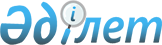 Байланыс саласындағы рұқсат құжаттарын ресімдеу және радиоэлектронды құралдар мен жоғары жиілікті құрылғыларды тіркеу ережесін бекіту туралы
					
			Күшін жойған
			
			
		
					Көлік және коммуникациялар министрлігі Байланыс және ақпараттандыру жөніндегі комитет төрағасының 2003 жылғы 11 наурыздағы N 13-п бұйрығы. Қазақстан Республикасы Әділет минстрлігінде 2003 жылғы 11 сәуірде тіркелді. Тіркеу N 2234. Күші жойылды - Қазақстан Республикасы Ақпараттандыру және байланыс агенттігі төрағасының 2009 жылғы 13 шілдедегі N 295 Бұйрығымен

      Ескерту. Бұйрықтың күші жойылды - ҚР Ақпараттандыру және байланыс агенттігі төрағасының 2009.07.13. N 295 Бұйрығымен.      Байланыс саласындағы рұқсат құжаттарын ресімдеу және радиоэлектронды құралдар мен жоғары жиілікті құрылғыларды тіркеу жөніндегі жұмыстарды ретке келтіру мақсатында және "Қазақстан Республикасының "Байланыс туралы"  Заңына , Қазақстан Республикасы Үкіметінің 2003 жылғы 30 желтоқсандағы N 1355 "Байланыс және xaбap тарату ұлттық геостационарлық спутнигiн жасау және ұшырудың кейбiр мәселелерi"  қаулысына  және "Қазақстан Республикасының аумағында радиоэлектрондық құралдар мен жоғары жиілікті құрылғыларды сатып алудың (сатудың), тіркеудің, жобалаудың, салудың (орнатудың), пайдаланудың және шетелден әкелудің ережесін бекіту туралы" Қазақстан Республикасы Үкіметінің 2001 жылғы 6 қазандағы N 1293  қаулысына  сәйкес  БҰЙЫРАМЫН : 

      Ескерту: Кіріспеге өзгертулер енгізілді - ҚР Ақпараттандыру және байланыс агенттігі төрағасының 2005 жылғы 17 қарашадағы N 414-ө   бұйрығымен . 

     1. Қоса беріліп отырған байланыс саласындағы рұқсат құжаттарын ресімдеу және радиоэлектронды құралдар мен жоғары жиілікті құрылғыларды тіркеу ережесі (бұдан әрі - Ереже) бекітілсін. 

     2. Қазақстан Республикасының Ақпараттандыру және байланыс жөніндегі агенттігінің аумақтық органдарының басшылары аумақтық органдардың қызметкерлерінің Ережені зерделеуін және қатаң сақтауын қамтамасыз етсін. 

     Ескерту: 2-тармаққа өзгерту енгізілді - ҚР Ақпараттандыру және байланыс жөніндегі агенттігінің 2004 жылғы 31 тамыздағы N 181-п   бұйрығымен . 

     3. Осы бұйрықтың орындалуын бақылау Қазақстан Республикасының Ақпараттандыру және байланыс жөніндегі агенттігі төрағасының орынбасары А.Қ. Жұмағалиевқа жүктелсін. 

     Ескерту: 3-тармаққа өзгерту енгізілді - ҚР Ақпараттандыру және байланыс жөніндегі агенттігінің 2004 жылғы 31 тамыздағы N 181-п   бұйрығымен . 

     4. Осы бұйрық мемлекеттік тіркеуден өткен күнінен бастап күшіне енеді.      Төраға Қазақстан Республикасы       

Көлік және коммуникациялар     

министрлігінің           

Байланыс және ақпараттандыру   

жөніндегі комитеті Төрағасының  

2003 жылғы 11 наурыздағы    

N 13-п бұйрығымен бекітілген  

  Байланыс саласындағы рұқсат құжаттарын ресімдеу 

және радиоэлектронды құралдар мен жоғары жиілікті 

құрылғыларды тіркеу ережесі      Ескерту: Ереженің мәтінінде "Байланыс және ақпараттандыру жөніндегі комитеті", "Комитет", "Комитеті" сөздері сәйкесінше "Байланыс саласындағы уәкілетті орган", "Байланыс саласындағы уәкілетті органмен", "Уәкілетті орган", "Уәкілетті органмен" сөздерімен ауыстырылды - ҚР Ақпараттандыру және байланыс жөніндегі агенттігінің 2004 жылғы 31 тамыздағы N 181-п   бұйрығымен . 1. Жалпы ережелер 

     1. Ереже байланыс саласындағы рұқсат құжаттарын ресімдеудің және радиоэлектронды құралдар мен жоғары жиілікті құрылғыларды тіркеудің тәртібін белгілейді. 

     2. Байланыс саласындағы рұқсат құжаттарын ресімдеу және радиоэлектронды құралдар мен жоғары жиілікті құрылғыларды тіркеу жөніндегі материалдар ресімдеу және беру орны бойынша сақтауға жатады. 

  2. Қазақстан Республикасының радиожиілік спектрін 

пайдалануға арналған рұқсат құжаттарын ресімдеу 

     3. Қазақстан Республикасының радиожиілік спектрін (бұдан әрі - РЖС) пайдалануға рұқсат не РЖС пайдалануға кеме станциясының (Қазақстан Республикасының туы астында жүзіп жүрген кемелер үшін) рұқсат/лицензиясын алу үшін заңды немесе жеке тұлға (бұдан әрі - өтініш беруші) Байланыс саласындағы уәкілетті органның тиісті аумақтық органына (бұдан әрі - Басқарма) РЖС пайдалану орны бойынша радиожиілікті спектрді меншіктеуге арналған (эфирде теле- радиохабарларын таратуды қоспағанда) өтінішін екі данада ұсынуы қажет. 

     4. Радиожиілікті меншіктеуге арналған өтінімге мынадай құжаттар қоса тапсырылуы тиіс: 

     1) белгіленген үлгідегі өтініш (1-қосымша); 

     2) байланыс саласындағы кәсіпкерлік қызметпен айналысуға Байланыс саласындағы уәкілетті орган (бұдан әрі - уәкілетті орган) берген лицензиясының көшірмесі, радиожиілік спектрін өндірістік мақсаттарға пайдаланған жағдайда көрсетілген лицензия талап етілмейді; 

     3) заңды тұлғаның мемлекеттік тіркеуі туралы куәлігінің көшірмесі немесе жеке тұлғаның жеке куәлігінің көшірмесі; 

     4) статистикалық карточкасының көшірмесі; 

     5) Қазақстан Республикасының салық төлеушісі куәлігінің көшірмесі; 

     6) сұралып отырған жиіліктер белдеуінің (номиналдарының) негіздемесі келтірілетін, жоспарланып отырған радиожелінің (радиотораптардың) мақсаты мен сипаты, пайдаланылатын стандарттар мен хаттамалардың, радиоэлектронды құралдардың (РЭҚ) ерекшеліктері, байланыс түрі және ұйымдастыру сызбасы егжей-тегжейлі баяндалатын түсіндірме жазба; 

     7) байланыстың тиісті түріне белгіленген үлгідегі РЭҚ-қа арналып толтырылған сауалнама (2-9-қосымшалар); 

     8) радиобайланыстың мынадай түрлері үшін жер картасының көшірмелеуі: радиоэлектронды құралдарды орнату пункті мен болжамды қызмет көрсету аймағы қоса көрсетілген тіркелген сымсыз радио қол жеткізудің (ТСР), радиорелейлік байланыс желісінің (РРЖ), ультра-қысқа толқындар (УҚТ) ауқымының, координаттық аймақ (спутниктік байланыс үшін); 

     9) жиіліктер торы, халықаралық спутник ұйымымен (спутниктік байланыс үшін) келісілген транскомиссиялық жиілік жоспары; 

     10) жұмыс істеп тұрған және пайдалану жоспарланған азаматтық бағыттағы РЭҚ үшін Қазақстан Республикасының Үкіметі атынан уәкілеттігі бар ұйым берген РЭҚ электр магниттік үйлесімділігі сараптамасының қорытындысы (27-29 қосымшалар). 

      Ескерту: 4-тармаққа өзгертулер енгізілді - ҚР Ақпараттандыру және байланыс агенттігі төрағасының 2005 жылғы 17 қарашадағы N 414-ө   бұйрығымен .  

     5. Басқарма радиожиілік меншіктеуге арналған өтінімнің және оған қоса берілген құжаттардың ресімделу жинақылығы мен дұрыстығын тексереді. 

     Радиожиілік меншіктеуге өтінімді қарау мерзімі оның тіркелген күнінен бастап үш күннен аспауы тиіс. 

     Радиожиілік меншіктеуге сол сияқты берілген деректердің дәйексіздігі үшін өтінім ресімдеу жинақтылы немесе дұрыс болмағанда, Басқарма өтінім берушіге бас тартудың негізделген себептерін көрсете отырып, өтінімді қабылдаудан бас тартқаны туралы жазбаша нысанда хабарлайды. 

     Радиожиілік меншіктеуге өтінім қайтадан тапсырылғанда, оны қарау мерзімі жаңадан есептеледі. 

      Ескерту: 5-тармаққа өзгертулер енгізілді - ҚР Ақпараттандыру және байланыс агенттігі төрағасының 2005 жылғы 17 қарашадағы N 414-ө   бұйрығымен . 

     6. Осы Ереженің 5-тармағында көрсетілген рәсімдер аяқталғаннан кейін радиожиілік меншіктеуге өтінімнің бір данасы ілеспе хатпен бірге бір күндік мерзімде радиожиіліктер меншіктеу рәсімін жүзеге асыру үшін Уәкілетті органға жіберіледі, екінші данасы Басқармада қалады. 

      Ескерту: 6-тармаққа өзгертулер енгізілді - ҚР Ақпараттандыру және байланыс агенттігі төрағасының 2005 жылғы 17 қарашадағы N 414-ө   бұйрығымен . 

     7. Уәкілетті орган Басқармадан өтінім келіп түскеннен кейін радиожиіліктерді келісуді, үйлестіруді және белгіленген тәртіппен РЖС пайдалануға арналған рұқсат құжаттарын ресімдеуді қамтитын радиожиіліктер меншіктеу рәсімін жүргізеді. 

     Сұрау салынған радиожиіліктер бос болған, сондай-ақ радиожиіліктерді келісу және үйлестіру қажеттілігі болмаған жағдайда, Уәкілетті орган елу күндік мерзімде белгіленген нысандағы РЖС пайдалануға арналған рұқсатты (кеме станциялары үшін - осы Ережеге 11-қосымшаға сәйкес халықаралық үлгіде белгіленген нысандағы РЖС пайдалануға арналған кеме станциясының рұқсат/лицензиясын) ресімдейді. Өзге жағдайда Уәкілетті орган радиожиіліктерді Халықаралық электр байланысы одағының Радиобайланыс регламентіне сәйкес басқа негізгі пайдаланушылармен келістіру және радиожиіліктерді шекаралас мемлекеттермен (Қазақстан Республикасының шекара аймақтарында) үйлестіру рәсімін жүргізеді, бұл ретте өтінімді қарау мерзімі отыз күнге және төрт айға дейін ұзартылуы мүмкін. Шекаралық мемлекеттермен радиожиіліктерді халықаралық келісу кезінде Уәкілетті орган өтініш берушіге өтінішін қарау уақыты созылатыны туралы хабарлама жазбаша түрде беріледі. Радиожиіліктерді келістіру және үйлестіру қорытындылары бойынша не РЖС пайдалануға тиісті (кеме станциясының лицензиясы) рұқсат ресімделеді, не өтініш берушіге жазбаша дәлелді бас тарту беріледі. 

     Ескерту: 7-тармаққа өзгерту енгізілді - ҚР Ақпараттандыру және байланыс жөніндегі агенттігінің 2004 жылғы 31 тамыздағы N 181-п   бұйрығымен . 

      7-1. Радиожиілік спектрін (РЖС) пайдалануға рұқсат беруге дәлелді қабыл алмау алған жағдайда өтініш беруші осы Ережелердің 4 тармағының 7)-10) тармақшаларында көрсетілген құжаттарды тіркей отырып өтінімді қайтадан береді. Өтінім қайтадан берілгенде радиожиілік спектрін пайдалануға рұқсат осы Ережелердің 3, 5-7-тармақтарында белгіленген тәртіп бойынша беріледі. 

      Ескерту: 7-1-тармақпен толықтырылды - ҚР Ақпараттандыру және байланыс агенттігі төрағасының 2005 жылғы 17 қарашадағы N 414-ө   бұйрығымен . 

     8. Уәкілетті орган РЖС пайдалануға ресімделген рұқсатты немесе кеме станциясының рұқсат/лицензиясын (түпнұсқасын) өтініш берушінің тіркелген жеріндегі Басқармаға жібереді. 

     РЖС пайдалануға арналған рұқсаттың немесе кеме станциясының рұқсат/лицензиясының түпнұсқасын алған Басқарма үш күндік мерзім ішінде өтініш берушіге хабарлайды, сондай-ақ РЖС пайдалану үшін ақы сомасы (жылдық сомасы) көрсетілген белгіленген үлгідегі РЖС пайдалануға ақы төлеу хабарламасын жазып толтырады және береді. 

     9. Тиісті Басқарма өтініш беруші РЖС пайдалануға ақының бірінші бөлігі төленгенін растайтын құжатты көрсеткеннен кейін, РЖС пайдалануға рұқсатты (РЖС пайдалану орны бойынша), келесі жылдың 20 наурызына дейін қолдану мерзімін көрсете отырып, жыл сайын ұзартады. 

     9-1. Техникалық параметрлері, соның ішінде РЭҚ қондырғысы орналасқан жер өзгерген, жеке тұлғаның фамилиясы, аты, әкесінің аты немесе заңды тұлғаның атауы өзгерген, РЖС пайдаланушы ауысқан жағдайда, немесе байланыс саласындағы қызметіне лицензия алған (қайта ресімдеген) кезде РЖС пайдаланушы осы Ережелердің 3-7-тармақтарында белгіленген тәртіп бойынша РЖС пайдалануға рұқсатты алуы (қайта ресімдеуі) керек. Жұмыс істеп тұрған және пайдалану жоспарланған азаматтық бағыттағы РЭҚ үшін өзгертулердің техникалық сипаты болмаса РЭҚ электр магниттік үйлесімділігі сараптамасының қорытындысы талап етілмейді. 

       Ескерту: 9-1-тармақпен толықтырылды - ҚР Ақпараттандыру және байланыс агенттігі төрағасының 2005 жылғы 17 қарашадағы N 414-ө   бұйрығымен . 

     10. Телефон арнасының радиоұзартқыштарына, қуаты 2 Вт-қа дейінгі аз қуатты радиостанцияларға және 27 МГц ауқымдағы радиостанцияға РЖС пайдалануға рұқсат ресімделмейді. РЭҚ бұл түрлерін, РЖС пайдаланумен РЭҚ пайдалану құқығына кейіннен рұқсатты ресімдей отырып, Басқармада тіркеуге жатады. 

  3. Радиоэлектронды құралдар мен жоғары 

жиілікті құрылғыларды тіркеу 

     11. РЭҚ пен жоғары жиілікті құрылғыларды (бұдан әрі - ЖЖҚ) тіркеуді жүзеге асыру үшін өтініш берушінің РЭҚ пен ЖЖҚ пайдалану орны бойынша тиісті Басқармаға РЭҚ (ЖЖҚ) тиісті түрлеріне арналған сауалнамаларды (2-9, 13-15-қосымшалар) қоса бере отырып, белгіленген үлгідегі (12-қосымша) өтінішін ұсынуы қажет. Қазақстан Республикасының аумағында белгіленген тәртіппен сертификатталған РЭҚ пен ЖЖҚ тіркеуге жатады. 

     12. Басқарма РЭҚ-қа (ЖЖҚ-ға) арналған сауалнамаларды толтырудың жинақылығы мен дұрыстығын тексереді. РЭҚ-қа (ЖЖҚ-ға) арналған сауалнамаларды толтыру жинақты немесе дұрыс болмағанда, Басқарма тіркеуден бас тартады. 

     Басқарма өтініш берушінің құжаттарын алғаннан кейін үш күннің ішінде оның құжаттарын қарайды. 

     Осы Ереженің 11-тармағында көрсетілген құжаттарды қайта тапсырған жағдайда, оларды қарау мерзімі жаңартылады. 

     13. Осы Ереженің 12-тармағында көрсетілген рәсім аяқталғаннан кейін, Басқарма белгіленген нысандағы РЭҚ пен ЖЖҚ-ны мемлекеттік тіркеудің куәлігін дайындайды (16-қосымша) және белгіленген нысандағы РЭҚ пен ЖЖҚ-ны мемлекеттік тіркеудің журналын толтырады (17-қосымша). 

     РЭҚ пен ЖЖҚ-ны мемлекеттік тіркеу туралы куәлік өтініш беруші РЭҚ пен ЖЖҚ мемлекеттік тіркеуі үшін ақы төлегенін растайтын құжатын көрсеткеннен кейін беріледі. 

     14. РЭҚ пен ЖЖҚ-ны тіркеу оның иесіне РЭҚ пен ЖЖҚ-ны пайдалану рұқсатынсыз пайдалануға енгізу құқығын бермейді. 

  4. РЭҚ пен ЖЖҚ пайдалануға арналған рұқсаттар ресімдеу 

     15. РЖС пайдалануға (РЭҚ үшін) және РЭҚ пен ЖЖҚ сатып алуға рұқсат алғаннан кейін өтініш беруші тиісті Басқармаға (РЭҚ пен ЖЖҚ орнату орны бойынша) РЭҚ (ЖЖҚ) пайдалануға өтінішін ұсынуы қажет. 

     Тапсырысқа мынадай құжаттар қоса берілуі тиіс: 

     1) Басқарма бастығының атына жазылған белгіленген үлгідегі өтініш (18-қосымша); 

     2) РЖС пайдалануға (РЭҚ үшін) рұқсаттың көшірмесі; 

     3) РЭҚ-қа (2-9, 13-14-қосымшалар), ЖЖҚ-ға (15-қосымша) арналған сауалнама; 

     4) РЭҚ (ЖЖҚ) сатып алынған пунктті көрсете отырып, сатып алудың және шет елден әкелудің (шет елден әкелінген жағдайда) заңдылығын растайтын құжаттар; 

     5) санитарлық қадағалаудың уәкілетті органмен РЭҚ арналған келісуі; 

     6) белгіленген үлгідегі Қазақстан Республикасының сәйкестік сертификатының көшірмесі. 

     ЖЖҚ пайдалану үшін осы тармақтың 2), 5) және 6)-тармақшаларында көрсетілген құжаттарды ұсыну талап етілмейді. 

     27 МГц жиіліктер ауқымындағы РЭҚ пен телефон арнасының радиоұзартқыштарын пайдалануға рұқсаттар алуға арналған өтінімде осы тармақтың 1), 2), 3)-тармақшаларында көрсетілген құжаттарды ұсыну талап етілмейді, оның орнына белгігенген нысандағы сауалнама-өтініш (19-21 қосымша) қоса берілуі тиіс; 

     7) жұмыс істеп тұрған және пайдалану жоспарланған азаматтық бағыттағы РЭҚ үшін (орналасқан жерінің географиялық координаталары бар стационарлық РЭҚ үшін) Қазақстан Республикасының Үкіметі атынан уәкілеттігі бар ұйым берген РЭҚ электр магниттік үйлесімділігі сараптамасының қорытындысы (27-29 қосымшалар). 

      Ескерту: 15-тармаққа өзгертулер енгізілді - ҚР Ақпараттандыру және байланыс агенттігі төрағасының 2005 жылғы 17 қарашадағы N 414-ө   бұйрығымен . 

     16. Басқарма РЭҚ (ЖЖҚ) пайдалануға рұқсат алуға арналған өтінімді және оған қоса берілген құжаттарды ресімдеудің жинақылығы мен дұрыстығын тексереді. 

     Өтінім ресімдеу жинақты немесе дұрыс болмағанда, Басқарма өтініш берушіге үш күндік мерзімде өтінім қабылданбағаны туралы жазбаша нысанда хабарлайды. 

     17. РЭҚ пен ЖЖҚ пайдалануға белгіленген нысандағы рұқсат (22, 23-қосымша) тек РЭҚ пен ЖЖҚ-ны белгіленген тәртіппен тіркегеннен кейін барып беріледі. 

     18. ЖЖҚ пайдалану үшін белгіленген нысандағы ЖЖҚ-ға арналған  сауалнама-рұқсатта (15-қосымша) "аумақтық органының рұқсаты" деген ІV бөлімі толтырылады және Басқарманың мөрі басылып, бастықтың қолы қойылады. 

     Ескерту: 18-тармаққа өзгерту енгізілді - ҚР Ақпараттандыру және байланыс жөніндегі агенттігінің 2004 жылғы 31 тамыздағы N 181-п   бұйрығымен . 

     19. Егер РЭҚ пайдалануға рұқсат алуға берілген өтінім қабылданған жағдайда, тиісті Басқарма өтініш берушімен бірлесе отырып, он күндік мерзімде РЭҚ қабылдауды жүргізеді, оның нәтижелері бойынша пайдалануға енгізу актісі жасалады. 

     20. Телефон арнасының радиоұзартқышы (бұдан әрі - радиоұзартқыш) мен радиобайланыстың жылжымалы жүйелерін пайдалануға өтінім бергенде, Басқарма базалық (тұрақты) станцияны және жеке тасымалдаушы (ұтқыр) терминалды пайдалануға рұқсат ресімдейді, бұл ретте базалық станцияны пайдалануға рұқсатта оның орналасқан орны көрсетілуі тиіс. 

     21. Қазақстан Республикасының Радиожиіліктері жөніндегі мемлекеттік ведомствоаралық комиссиясының шешіміне сәйкес радиоұзартқыштың әрбір жиынтығы үшін РЭҚ техникалық параметрлеріне сәйкес арналардың белгілі саны бекітіледі. 

     22. РЭҚ пайдалануға рұқсат РЖС пайдалануға арналған рұқсат құжатының қолданылу мерзіміне беріледі (20 наурызға дейін), ЖЖҚ қолдануға рұқсат бір жыл мерзімге беріледі. 

     Пайдалануға рұқсаттарды ұзарту жыл сайын РЭҚ (ЖЖҚ) орнатылған орны бойынша РЭҚ (ЖЖҚ) пайдалануға бұрын алынған рұқсаттың және РЖС (РЭҚ үшін) пайдалануға рұқсат құжатының тиісті мерзімге ұзартылған көшірмелерін қоса бере отырып, өтініш беруші тиісті Басқармаға жазбаша нысанда өтініш жасағаннан кейін үш күннің ішінде рұқсатты жаңа мерзімге беру жолымен жүзеге асырылады. 

     22-1. РЭҚ қондырғысының техникалық параметрлері, орны өзгерген жағдайда РЭҚ иесі осы Ережелердің 15-17-тармақтарында белгіленген тәртіп бойынша РЭҚ пайдалануға рұқсатты қайтадан ресімдеуі керек. 

      Ескерту: 22-1-тармақпен толықтырылды - ҚР Ақпараттандыру және байланыс агенттігі төрағасының 2005 жылғы 17 қарашадағы N 414-ө   бұйрығымен . 

  5. РЭҚ пен ЖЖҚ сатып алуға (сатуға), жобалауға, 

салуға (орнатуға) рұқсат құжаттарын ресімдеу 

     23. РЭҚ пен ЖЖҚ сатып алуға (сатуға), жобалауға, салуға (орнатуға) рұқсатты өтінімді алған сәттен бастап тиісті Басқарма сатып алу (сату) және/немесе жобалау, салу (орнату) орны бойынша үш күндік мерзім ішінде береді. 

     24. Өтініш беруші РЭҚ (ЖЖҚ) сатып алуға (сатуға) рұқсаттар алу үшін тиісті Басқармаға мынадай құжаттар тапсыруы қажет: 

     1) мынадай деректер көрсетілген өтініш-хат: 

     РЭҚ (ЖЖҚ) үлгісі; 

     саны; 

     сериялық нөмірі (сатылатын жағдайда); 

     қуаты; 

     жиіліктер ауқымы (номиналдары); 

     шетелден сатып алудың заңдылығын растайтын құжаттарды ұсынумен РЭҚ (ЖЖҚ) сатып алу пункті; 

     2) заңды тұлғаның мемлекеттік тіркелгені туралы куәлігінің көшірмесі немесе жеке тұлғаның жеке куәлігінің көшірмесі; 

     3) Қазақстан Республикасының белгіленген үлгідегі сәйкестік сертификатының көшірмесі. 

     25. Белгіленген үлгідегі РЭҚ (ЖЖҚ) сатып алуға (сатуға) рұқсаттарды ресімдеу кезінде (24-қосымша) Басқарма РЭҚ (ЖЖҚ) көрсетілген түрлері параметрлерінің (қуаты, пайдаланылатын жиіліктер номиналдары және тағы басқа) Қазақстан Республикасының аумағында пайдалануға рұқсат етілген параметрлерге сәйкестігін, сондай-ақ РЭҚ (ЖЖҚ) санын, олардың сериялық нөмірлерін және тағы басқа тексереді. 

     26. Бұл ретте өтініш беруші сатып алынатын (сатылатын) РЭҚ (ЖЖҚ) техникалық параметрлерінің рұқсатта сатып алуға көрсетілген параметрлерге сәйкестігін, сондай-ақ көрсетілген параметрлерді өз бетінше өзгерту мүмкіндігін болдырмауды қамтамасыз етеді. 

     27. Өтініш беруші сатып алуға берілген рұқсатты сақтауы және сатып алушыны (оның реквизиттерін), РЭҚ (ЖЖҚ)  сериялық нөмірін және санын көрсете отырып, сатылған РЭҚ-ты (ЖЖҚ-ны) есепке алуды жүргізуі тиіс. 

     28. Сатылатын жабдықты әкелуге рұқсат бар болғанда не осы жабдықты әкелудің заңдылығын растайтын құжаттар бар болғанда (шет елден өндірген жағдайда) ғана жабдықты сатуға рұқсат береді. 

     29. Ғаламдық жылжымалы спутниктік байланысының (бұдан әрі - ҒЖСБ) терминалдарын сатып алуға (сатуға) рұқсат берілмейді. ҒЖСБ қызмет көрсетулерін ұсынатын лицензиат сатып алушыны (оның деректемелерін), терминалдардың сериялық нөмірін, санын көрсете отырып, сатылған терминалдарды есепке алуды жүргізеді. 

      30. РЭҚ құрылысына (қондырғысына) рұқсат ресімделгенше Басқарма мыналарды жүргізеді: 

      1) жобаланып жатқан РЭҚ параметрлерінің ұлттық стандарттарға сәйкестігін тексеру; 

      2) жұмыс істеп тұрған және пайдалану жоспарланған азаматтық бағыттағы РЭҚ Қазақстан Республикасының Үкіметі атынан уәкілеттігі бар ұйым берген РЭҚ электр магниттік үйлесімділігі сараптамасының қорытындысын (27-29 қосымшалар) есепке ала отырып жобалық құжаттаманы келісу. 

       Ескерту: 30-тармақ жаңа редакцияда жазылды - ҚР Ақпараттандыру және байланыс агенттігі төрағасының 2005 жылғы 17 қарашадағы N 414-ө   бұйрығымен . 

      31. Өтініш беруші РЭҚ құрылысына (қондырғысына) рұқсат (25 қосымша) алу үшін тиісті Басқармаға мына құжаттарды беруі керек: 

      1) хат-өтініш; 

      2) жұмыс істеп тұрған және пайдалану жоспарланған азаматтық бағыттағы РЭҚ Қазақстан Республикасының Үкіметі атынан уәкілеттігі бар ұйым берген РЭҚ электр магниттік үйлесімділігі сараптамасының қорытындысы (27-29 қосымшалар); 

      3) жобалық құжаттаманы. 

       Ескерту: 31-тармақ жаңа редакцияда жазылды - ҚР Ақпараттандыру және байланыс агенттігі төрағасының 2005 жылғы 17 қарашадағы N 414-ө   бұйрығымен . 

  6. РЭҚ пен ЖЖҚ-ны шетелден әкелуге 

рұқсатты ресімдеу 

     32. Қазақстан Республикасының аумағында РЭҚ-ты (ЖЖҚ-ны) шетелден әкелуге белгіленген нысандағы рұқсат (26-қосымша) жүкті кедендік ресімдеу орны бойынша Басқармаларға өтініш берушінің өтінімі түскен сәттен бастап үш күн мерзімде беріледі. Өзге жағдайда өтініш берушіге дәлелді бас тарту беріледі. 

     33. Қазақстан Республикасының аумағында шетелден РЭҚ пен ЖЖҚ әкелуге рұқсат алуға берілетін өтінімде жүктің мақсатына байланысты тапсырыс беруші мынадай құжаттар мен ақпаратты бір данада тапсыруы тиіс: 

     Сату үшін: 

     1) заңды тұлғаның мемлекеттік тіркелуі туралы куәлігінің көшірмесі немесе жеке тұлғаның жеке куәлігінің көшірмесі; 

     2) сауда-саттық қызметімен айналысуға рұқсат құжаты; 

     3) белгіленген үлгідегі Қазақстан Республикасының сәйкестік сертификатының көшірмесі, не өнімнің қауіпсіздігі туралы мәлімдеме-декларациясы; 

     4) әкелінетін РЭҚ (ЖЖҚ) түрін, сериялық нөмірін, техникалық сипаттамаларын (жиіліктер ауқымын, жиіліктер торының адымын, нақты жиіліктер номиналдарына арналған бағдарламалау талаптарын, сканерлеу режиміндегі әкелінетін РЭҚ (ЖЖҚ) жұмыс істеу мүмкіндігін) көрсете отырып, РЭҚ (ЖЖҚ) жеткізушімен жасасқан шарттың көшірмесі; 

     5) әкелінетін орны, дайындаушы-фирма не жеткізуді жүзеге асыратын ұйым туралы деректер (аумақты, қаланы, мекен-жайын, телефонын көрсете отырып); 

     6) әкелінетін РЭҚ (ЖЖҚ) саны; 

     7) әкелетін пункті мен сату пункті; 

     8) РЭҚ (ЖЖҚ) техникалық сипаттамасы (орыс тілінде). 

     Пайдалану үшін: 

     1) РЖС пайдалануға рұқсатының көшірмесі; 

     2) әкелінетін РЭҚ (ЖЖҚ) түрін, сериялық нөмірін, техникалық сипаттамаларын (жиіліктер ауқымын, жиіліктер торының адымын, нақты жиіліктер номиналдарына арналған бағдарламалау талаптарын, сканерлеу режиміндегі әкелінетін РЭҚ (ЖЖҚ) жұмыс істеу мүмкіндігін) көрсете отырып, РЭҚ (ЖЖҚ) жеткізушімен жасасқан шарттың көшірмесі; 

     3) белгіленген үлгідегі Қазақстан Республикасының сәйкестік сертификатының көшірмесі, не өнімнің қауіпсіздігі туралы мәлімдеме-декларациясы. 

     34. Өтінімде РЭҚ (ЖЖҚ) мақсаты (сату, пайдалану немесе өзге де мақсаттар көрсетіледі). 

     35. ҒЖСБ қолданыстағы терминалдарын бір ай мерзімге уақытша әкелу кедендік бақылаудан өту кезінде декларацияда радиостанцияның (терминалдың) түрін, иесі туралы мәліметтерді (ол тұратын елде оны куәландыратын құжат бойынша) көрсете отырып, кері қайтып апару туралы міндеттеме жазу арқылы жүзеге асырылады. 

     36. Сертификаттау сынағын өткізу мақсатында РЭҚ әкелуге рұқсат сертификаттау сынағынан өтпеген жағдайда Қазақстан Республикасының аумағынан РЭҚ әкету туралы кепілді міндеттемесін ұсынғаннан кейін екі айға дейінгі мерзімге беріледі. Сертификаттау жүргізу үшін әр үлгідегі РЭҚ саны оннан аспауы тиіс.      Ескерту: Барлық қосымшалардың мәтініндегі "Байланыс және ақпараттандыру жөніндегі комитеттің", "Байланыс және ақпараттандыру жөніндегі комитеті", "Байланыс және ақпараттандыру жөніндегі комитетімен" сөздері "Байланыс саласындағы уәкілетті органның", "Байланыс саласындағы уәкілетті органы", "Байланыс саласындағы уәкілетті органмен" сөздерімен ауыстырылды; "Қазақстан Республикасының Көлік және коммуникациялар министрлігінің", "Қазақстан Республикасының Көлік және коммуникациялар министрлігі" сөздері алынып тасталынды - ҚР Ақпараттандыру және байланыс жөніндегі агенттігінің 2004 жылғы 31 тамыздағы N 181-п   бұйрығымен . 

                                     Қазақстан Республикасы     

                                   Көлік және коммуникациялар   

                                         министрлігінің         

                                  Байланыс және ақпараттандыру  

                                 жөніндегі комитеті Төрағасының 

                                    2003 жылғы 11 наурыздағы    

                                 N 13-п бұйрығымен бекітілген  

                                 Байланыс саласындағы рұқсат  

                                  құжаттарын ресімдеу және   

                                радиоэлектронды құралдар мен  

                                жоғары жиілікті құрылғыларды  

                                 тіркеу ережесіне 1-қосымша               Байланыс саласындағы уәкілетті орган кімнен ____________________________________________________________ 

         (өкілдіктің, филиалдың, заңды тұлғаның толық атауы)                            ӨТІНІШ ____________________________________ аумағында радиожиілік спектрін  

(Қазақстан Республикасы, облысы, ауданы, қаласы) 

пайдалануға рұқсат беруіңізді өтінемін Ұйым туралы мәлімет: 

1. Меншік түрі ____________________________________________________ 

2. Қай жылы құрылған ______________________________________________ 

3.ҒӘділет органдарында тіркелгені туралы куәлігі __________________ 

___________________________________________________________________ 

                (N, кім және қашан берген) 

4. Мекен жайы _____________________________________________________ 

             (почта индексі, облыс, аудан көше, үй N-і, телефоны) 

___________________________________________________________________ 

5. Банкінің  реквизиттері _________________________________________ 

6. СТН ____________________________________________________________ 

7. Қоса берілетін құжаттардың тізбесі: Басшы ______________________    _______________________________ 

           (қолы)                  (тегі, аты, әкесінің аты) Мөр орны 20___ж. "____" __________________ Өтініш алынды: 20___ж.  "___" _________________ 

___________________________________________________________________ 

                 (жауапты тұлғаның қолы, Т.А.Ә.) 

                                    Қазақстан Республикасы     

                                  Көлік және коммуникациялар   

                                       министрлігінің 

                                 Байланыс және ақпараттандыру 

                                жөніндегі комитеті Төрағасының 

                                  2003 жылғы 11 наурыздағы 

                                N 13-п бұйрығымен бекітілген 

                                Байланыс саласындағы рұқсат 

                                 құжаттарын ресімдеу және 

                                радиоэлектронды құралдар мен  

                                жоғары жиілікті құрылғыларды 

                                  тіркеу ережесіне 2-қосымша                                                      1-ҰОТ-нысан    Байланыс саласындағы уәкілетті орган          РАДИОХАБАРЛАР ТАРАТУ ҰОТ ТАРАТҚЫШЫНА 

                  АРНАЛҒАН САУАЛНАМА                                      _____________________________ 

                                     | Сауалнама нөмірі 

___________________________________________________________________ 

1-БӨЛІМ - ӨТІНІШ БЕРУШІ ТУРАЛЫ АҚПАРАТ 

___________________________________________________________________ 

Өтініш берушінің атауы 

___________________________________________________________________ 

Өтініш берушінің почталық 

мекен-жайы 

___________________________________________________________________ 

Телефоны (кодын қоса алғанда)      |Факс (кодын қоса алғанда) 

___________________________________________________________________ 

Бірінші басшының Т.А.Ә.            |Техникалық басшының Т.А.Ә. 

және лауазымы                      |және лауазымы 

___________________________________________________________________ ___________________________________________________________________ 

2-БӨЛІМ - ТЕХНИКАЛЫҚ ДЕРЕКТЕР 

___________________________________________________________________ 

1. Таратқыштың техникалық деректері 

___________________________________________________________________ 

1-a. Түрі    |1-b. Зауыт нөмірі  |1-c. Қуаты, Вт   |1-d. Жиіліктер 

             |                   |                 |ауқымы, кГц 

___________________________________________________________________ 

1-e. Сәуле   |1-f. Жиілік        |1-g. Іргелес     |1-h.  Топырақ 

шығару класы |тұрақтылығы, Гц    |арнаның қорғаныс |өткізгіштігі, 

             |                   |қатынасы:        |мСм/м 

             |                   |А немесе B немесе| 

             |                   |C не D           | 

___________________________________________________________________ 

2. Таратқыштың орналасқан жері 

___________________________________________________________________ 

2-a. Облыс   |2-b. Аудан         |2-c. Елді мекен  |2-d. Теңізге 

             |                   |                 |дейінгі 

             |                   |                 |қашықтық, км 

___________________________________________________________________ 

2-e. Географиялық координаттары  |0  ,  ,, с.ш.    |0 , ,, в.д. 

___________________________________________________________________ 

3. Радиостанцияның жұмыс істеу кестесі (жергілікті уақыт бойынша 

сағаты және минуты) 

___________________________________________________________________ 

4. Антенна сипаттамасы 

___________________________________________________________________ 

4-a. Антенна түрі:   |4-b. Антенна қуаты, Вт  |4-c. Антенаны 

    А не В          |                        |ілудің жер бетінен 

                    |                        |биіктігі, м 

___________________________________________________________________ 

4-d. Ең үлкен сәуле  |4-e. Шектеулі сәуле     |4-f. Көлденең және 

шығару азимуты, град.|шығару секторын         |тік жазықтықтардағы 

                    |белгілейтін азимуттар,  |антенна бағыттылығы. 

                    |град                    |ның диаграммасы 

                    |                        |келтірілген 4-g және 

                    |                        |4-h - тт суреттеледі 

___________________________________________________________________ 

4-g Көлденең жазықтықта антеннаны күшейту коэффициенті, дБ (бағыт 

градуспен) 

___________________________________________________________________ 

0  | 10| 20| 30|40 |50 |60 |70 |80 |90 |100|110|120|130|140|150|160 

___________________________________________________________________ 

___|___|___|___|___|___|___|___|___|___|___|___|___|___|___|___|___ 

180|190|200|210|220|230|240|250|260|270|280|290|300|310|320|330|340 

___________________________________________________________________ 4-g таблицаның жалғасы 

________ 

170 

350 

________ 

___________________________________________________________________ 

4-h. Тік жазықтықта антенаны күшейту коэффициенті, дБ (көлбеу 

бұрышы және азимут градуспен) 

___________________________________________________________________ 

Азим.|  Көлбеу бұрышы             |Азим.|     Көлбеу бұрышы 

___________________________________________________________________ 

    |10|20|30|40|50|60|70|80|90  |     |10|20|30|40|50|60|70|80|90 

___________________________________________________________________ 

___________________________________________________________________ 

___________________________________________________________________ 

___________________________________________________________________                                         (2-қосымшаның екінші жағы) 

___________________________________________________________________ 

ІІІ-БӨЛІМ - ҚОСЫМША АҚПАРАТ 

___________________________________________________________________ 

Лицензия нөмірі, берілген күні   |РЖС пайдалануға рұқсат нөмірі, 

                                |берілген күні 

___________________________________________________________________ 

Сатып алуға және орнатуға        |РЭҚ қолдануға рұқсат нөмірі, 

рұқсат нөмірі, берілген күні     |берілген күні 

___________________________________________________________________ 

Сертификат нөмірі, берілген      |Келістіру 

күні                             | 

___________________________________________________________________ 

Үйлестіру                        |ХЭО тіркеу 

___________________________________________________________________      Мен осы сауалнамадағы мәліметтің толықтығын және шындыққа 

сәйкестігін куәландырамын 

___________________________________________________________________ 

ТАӘҒ                             |Қолы 

                                |М.О. 

___________________________________________________________________ 

Лауазымы                         |Күні     |  Телефоны 

___________________________________________________________________ _________________  облысы бойынша       _____________________  М.О. 

байланыс және ақпараттандыру                  (қолы) 

жөніндегі басқармасының бастығы 

                                     Қазақстан Республикасы     

                                   Көлік және коммуникациялар 

                                        министрлігінің 

                                   Байланыс және ақпараттандыру 

                                  жөніндегі комитеті Төрағасының 

                                    2003 жылғы 11 наурыздағы 

                                  N 13-п бұйрығымен бекітілген 

                                   Байланыс саласындағы рұқсат 

                                    құжаттарын ресімдеу және 

                                  радиоэлектронды құралдар мен 

                                  жоғары жиілікті құрылғыларды 

                                   тіркеу ережесіне 3-қосымша                                                        1-СТ нысан  Байланыс саласындағы уәкілетті орган            РАДИОЭЛЕКТРОНДЫ ҚҰРАЛҒА САУАЛНАМА                                    ______________________________ 

                                   | Сауалнама нөмірі 

___________________________________________________________________ 

1-БӨЛІМ - ӨТІНІШ БЕРУШІ ТУРАЛЫ АҚПАРАТ 

___________________________________________________________________ 

Өтініш берушінің атауы 

___________________________________________________________________ 

Өтініш берушінің почталық 

мекен-жайы 

___________________________________________________________________ 

Телефоны (кодын қоса алғанда)    |Факс (кодын қоса алғанда) 

___________________________________________________________________ 

Бірінші басшының Т.А.Ә.          |Техникалық басшының Т.А.Ә. 

және лауазымы                    |және лауазымы 

___________________________________________________________________ ___________________________________________________________________ 

2-БӨЛІМ - ТЕХНИКАЛЫҚ ДЕРЕКТЕР 

___________________________________________________________________ 

1. ЖАЛПЫ ДЕРЕКТЕР 

___________________________________________________________________ 

1-a. РЭҚ түрі                    |1-b. РЭҚ типі 

___________________________________________________________________ 

1-c. Желі мақсаты: жалпы         |1-d. Байланыс (хаттама) 

пайдаланыстағы, ведомстволық     |стандарты 

(керектісін көрсет)              | 

___________________________________________________________________ 

2. Аппараттың таратушы бөлігінің жиілік торы және техникалық 

деректері 

___________________________________________________________________ 

2-a. Жиілік |Арна |Қабылдау      |Тарату жиілігі,|2-b.Сәуле 

торы (ұялы  |     |жиілігі, МГц  |МГц            |шығару класы 

желі үшін   |     |              |               | 

қосымшада   |     |              |               | 

келтірілген)|     |              |               |_________________ 

           |     |              |               |2-c. Қуаты, Вт 

           |     |              |               |_________________ 

           |     |              |               |2-d. Зауыттық 

           |     |              |               |нөмір 

           |     |              |               |_________________ 

           |     |              |               |2-e. Шақыру 

___________________________________________________________________ 

2-f.Бақылау арнасының жиілігі    |2-g. Дерек беру жылдамдығы, Бод 

және нөмірі, МГц 

___________________________________________________________________ 

3. Аппараттың қабылдау бөлігінің техникалық деректері 

___________________________________________________________________ 

3-a. Сезімталдығы,|3-b. Талғам.  |3-c. Деңгейдегі|3-d. Интермодуля. 

мкВ               | паздығы, дБ  |жолақ ені -3дБ,|ция коэффициенті, 

                 |              |кГц            |дБ 

___________________________________________________________________ 

4.РЭҚ орналасқан жері 

___________________________________________________________________ 

4-a. Облыс        |4-b. Аудан    |4-c. Елді мекен|4-d. Мекен-жайы 

___________________________________________________________________ 

4-e. Географиялық координаттары  |о  '  '' с.ш.  |о  '   '' в.д. 

___________________________________________________________________ 

5. Антенна сипаттамалары         |таратушы       |қабылдаушы 

___________________________________________________________________ 

5-a. Тип (аббревиатура)          |               | 

___________________________________________________________________ 

5-b.Жердің теңіз деңгейінен      |               | 

белгісі, м                       |               | 

___________________________________________________________________ 

5-c. Жер деңгейінен іліну        |               | 

биіктігі, м                      |               | 

___________________________________________________________________ 

5-d. Ең үлкен сәуле шығару       |               | 

азимуты, град.                   |               | 

___________________________________________________________________ 

5-e. 0.5 бас жапырақ ені, град.  |               | 

___________________________________________________________________ 

5-f .Күшейту коэффициенті, дБ    |               | 

___________________________________________________________________ 

5-g. Фидердегі шығын             |               | 

коэффициенті, дБ                 |5-h. Поляризация 

___________________________________________________________________                                                       (3-қосымша) 

___________________________________________________________________ 

ІІІ-БӨЛІМ - ҚОСЫМША АҚПАРАТ 

___________________________________________________________________ 

Лицензия нөмірі, берілген күні   |РЖС пайдалануға рұқсат нөмірі, 

                                |берілген күні 

___________________________________________________________________ 

Сатып алуға және орнатуға        |РЭҚ қолдануға рұқсат нөмірі, 

рұқсат нөмірі, берілген күні     |берілген күні 

___________________________________________________________________ 

Сертификат нөмірі, берілген      |Келістіру 

күні. Сертификаттау органы       | 

___________________________________________________________________ 

Үйлестіру                        |ХЭО тіркеу 

___________________________________________________________________ 

     Қосымша: антенна бағыттылығының тік және көлденең  

жазықтықтарда нормаланған диаграммасы.      Мен осы сауалнамадағы мәліметтің толықтығын және шындыққа 

сәйкестігін куәландырамын 

___________________________________________________________________ 

ТАӘҒ                             |Қолы 

                                |М.О. 

___________________________________________________________________ 

Лауазымы                         |Күні     |  Телефоны 

___________________________________________________________________ _________________  облысы бойынша       _____________________   М.О. 

байланыс және ақпараттандыру                  (қолы) 

жөніндегі басқармасының бастығы 

                                     Қазақстан Республикасы     

                                   Көлік және коммуникациялар 

                                        министрлігінің 

                                   Байланыс және ақпараттандыру 

                                  жөніндегі комитеті Төрағасының 

                                    2003 жылғы 11 наурыздағы 

                                  N 13-п бұйрығымен бекітілген 

                                   Байланыс саласындағы рұқсат 

                                    құжаттарын ресімдеу және 

                                  радиоэлектронды құралдар мен 

                                  жоғары жиілікті құрылғыларды 

                                   тіркеу ережесіне 4-қосымша Байланыс саласындағы уәкілетті орган 

                                                       1-РТЖ-нысан         РАДИОТЕЛЕФОН ЖҮЙЕСІНЕ АРНАЛҒАН САУАЛНАМА                                    ______________________________ 

                                   | Сауалнама нөмірі 

___________________________________________________________________ 

1-БӨЛІМ - ӨТІНІШ БЕРУШІ ТУРАЛЫ АҚПАРАТ 

___________________________________________________________________ 

Өтініш берушінің атауы 

___________________________________________________________________ 

Өтініш берушінің почта 

мекен-жайы 

___________________________________________________________________ 

Телефоны (кодын қоса алғанда)    |Факс (кодын қоса алғанда) 

___________________________________________________________________ 

Бірінші басшының Т.А.Ә.          |Техникалық басшының Т.А.Ә. 

және лауазымы                    |және лауазымы 

___________________________________________________________________ ___________________________________________________________________ 

2-БӨЛІМ - ТЕХНИКАЛЫҚ ДЕРЕКТЕР 

___________________________________________________________________ 

1. Жалпы мәлімет 

___________________________________________________________________ 

1-a. РЭҚ атауы (базалық,         |1-b. Аппаратура түрі 

абоненттік)                      | 

___________________________________________________________________ 

1-с. Фирма (зауыт)-әзірлеуші, ел |1-d.  Жиіліктер ауқымы, МГц 

                                |(1 қосымшаға аппарат жиілігі торы) 

___________________________________________________________________ 

1-e.  Берілетін ақпарат көлемі   |1-f. Жұмыс уақыты 

___________________________________________________________________ 

1-h. РЭҚ трассасы 1-і.|РЭҚ орналасқан жері (масштабы 1:100000 кем 

сұлбасы               |емес картадан секундқа дейінгі дәлдікпен 

(2 қосымшаға)         |географиялық координатасының міндетті 

                     |көшірмесі 3 қосымшаға) 

___________________________________________________________________ 

2. РЭҚ өту сипаттамасы 

___________________________________________________________________ 

  | 2-a. Орна.|2-b. География.|2-c. |2-d.|2-e. |2-f.| 2-g. |2-h. 

  |ласқан елді|лық  координат.|Мекен|РРЖ |Стан.|Қа. |Тарату|Ара. 

  |мекен,     |тары град. мин.|жай  |түрі|ция  |был.|жиілі.|қашық. 

  |облыс      |сек. ШБ град.  |     |    |шифры|дау |гі,   |тық, 

  |           |мин. сек. СЕ   |     |    |     |жиі |МГц   |км 

  |           |               |     |    |     |лігі,      | 

  |           |               |     |    |     |МГц |      | 

___________________________________________________________________ 

РРЖ- 

1                           ШБ 

                           СЕ 

РРЖ- 

2                           ШБ 

                           СЕ 

___________________________________________________________________ 

3. Таратқыштың техникалық деректері 

___________________________________________________________________ 

     |3-a. РР сәйкес|3-b. Таратқыш.|3-с. Деңгейлер.|3-d. Модуляция 

     |сәуле шығару  |тың қуаты, Вт |дегі сәуле     |түрі 

     |класы         |              |шығару жолағы. | 

     |              |              |ның ені,       | 

     |              |              |МГц            | 

     |              |              |-3 дБ          | 

     |              |              |-30 дБ         | 

     |              |              |-60 дБ         | 

___________________________________________________________________ 

РРЖ-1 

___________________________________________________________________ 

РРЖ-2 

___________________________________________________________________ 

4. Таратқыштың техникалық деректері 

___________________________________________________________________ 

     |4-a. Шуыл     |4-b. Таратқыш.|4-c. Деңгей.  |4-d. Сигнал/ 

     |коэффициенті, |тың           |лердегі өткізу|шуыл рұқсат 

     |дБ            |сезімталдығы, |жолағы, МГц   |қатынасы, 

     |              |дБ/Вт         |-3 дБ         |дБ 

     |              |              |-30 дБ        | 

     |              |              |-60 дБ        | 

___________________________________________________________________ 

РРЖ-1 

___________________________________________________________________ 

РРЖ-2 

___________________________________________________________________                                         (4-қосымшаның екінші жағы) 

___________________________________________________________________ 

5. Антенна сипаттамасы 

___________________________________________________________________ 

  |5-a.   |5-b. |5-с. |5-d. |5-e.  |5-f.  |5-g. |5-h. |5-і. |5-j.  

  |Тіреу. |Теңіз|Анте.|Ан.  |Антен.|Антен.|Поля.|Ази. |АВТ  |Негіз. 

  |іш түрі|дең. |ннаны|тенна|на    |наны  |риза.|мут, |эле. |гі 

  |(матч. |гейі.|ілу  |түрі |диа.  |күшей.|ция  |град.|мент.|жапы. 

  |та,    |нен  |биік.|     |метрі |ту    |     |     |інде.|рақша 

  |мұна.  |биік.|тігі,|     |м     |коэф. |     |     |гі   |орны 

  |ра,    |тік, |м    |     |      |фици. |     |     |шығын.бұры. 

  |тіреу) |м    |     |     |      |енті, |     |     |дар  |шы, 

  |       |     |     |     |      |дБ    |     |     |     |град. 

___________________________________________________________________ 

РРЖ-1 

___________________________________________________________________ 

РРЖ-2 

___________________________________________________________________ 

Антенна бағыттылығының тік және көлденең жазықтықтардағы 

диаграммасы (4 қосымшада) 

___________________________________________________________________ 

___________________________________________________________________ 

ІІІ-БӨЛІМ - ҚОСЫМША АҚПАРАТ 

___________________________________________________________________ 

Лицензия нөмірі, берілген күні   |РЖС пайдалануға рұқсат нөмірі, 

                                |берілген күні 

___________________________________________________________________ 

Сатып алуға және орнатуға        |РЭҚ қолдануға рұқсат нөмірі, 

рұқсат нөмірі, берілген күні     |берілген күні 

___________________________________________________________________ 

Сертификат нөмірі, берілген      |Келістіру 

күні. Сертификаттау органы       | 

___________________________________________________________________ 

Үйлестіру                        |ХЭО тіркеу 

___________________________________________________________________      Мен осы сауалнамадағы мәліметтің толықтығын және шындыққа 

сәйкестігін куәландырамын 

___________________________________________________________________ 

ТАӘҒ                             |Қолы 

                                |М.О. 

___________________________________________________________________ 

Лауазымы                         |Күні     |  Телефоны 

___________________________________________________________________ _________________  облысы бойынша       _____________________   М.О. 

байланыс және ақпараттандыру                  (қолы) 

жөніндегі басқармасының бастығы 

                                     Қазақстан Республикасы     

                                   Көлік және коммуникациялар 

                                        министрлігінің 

                                   Байланыс және ақпараттандыру 

                                  жөніндегі комитеті Төрағасының 

                                    2003 жылғы 11 наурыздағы 

                                  N 13-п бұйрығымен бекітілген 

                                   Байланыс саласындағы рұқсат 

                                    құжаттарын ресімдеу және 

                                  радиоэлектронды құралдар мен 

                                  жоғары жиілікті құрылғыларды 

                                   тіркеу ережесіне 5-қосымша                                                         1-С нысан 

Байланыс саласындағы уәкілетті орган        РАДИОЭЛЕКТРОНДЫ ҚҰРАЛҒА АРНАЛҒАН САУАЛНАМА                                    ______________________________ 

                                   | Сауалнама нөмірі 

___________________________________________________________________ 

1-БӨЛІМ - ӨТІНІШ БЕРУШІ ТУРАЛЫ АҚПАРАТ 

___________________________________________________________________ 

Өтініш берушінің атауы 

___________________________________________________________________ 

Өтініш берушінің почта 

мекен-жайы 

___________________________________________________________________ 

Телефоны (кодын қоса алғанда)    |Факс (кодын қоса алғанда) 

___________________________________________________________________ 

Бірінші басшының Т.А.Ә.          |Техникалық басшының Т.А.Ә. 

және лауазымы                    |және лауазымы 

___________________________________________________________________ ___________________________________________________________________ 

2-БӨЛІМ - ТЕХНИКАЛЫҚ ДЕРЕКТЕР 

___________________________________________________________________ 

1. Жалпы техникалық деректер 

__________________________________________________ 

1-a.|1-b.    |1-c.   |1-d. |1-e.  |1-f.|1-g.     | 

N  |Қабылдау|Тарату |РЭҚ  |РЭҚ   |Ша. |а/м түрі | 

   |жиілігі,|жиілігі|тип  |зауыт.|қыру|және мем.| 

   |МГц     |МГц    |нөмі.|тық   |    |Нөмірі   | 

   |        |       |рі   |нөмірі|    |(мобилді | 

   |        |       |     |      |    |радио.   | 

   |        |       |     |      |    |станция  | 

   |        |       |     |      |    |үшін)    | 

__________________________________________________ 

__________________________________________________ 

__________________________________________________ 

__________________________________________________ 

__________________________________________________      таблицаның жалғасы 

_________________________________________________________________ 

  Аппараттың қабылдау бөлігі техникалық             |1-l. Рұқсат 

               деректері                            |   нөмірі 

_____________________________________________________| 

1-h.         |1-і.         |1-j.      |1-k.          | 

Сезімталдығы,|Талғамдылығы,|Деңгейдегі|Интермодуляция| 

мкВ          |дБ           |жолақ ені |коэффициенті, | 

            |             |- 3 дБ    |дБ            | 

_________________________________________________________________ 

_________________________________________________________________ 

_________________________________________________________________ 

_________________________________________________________________ 

_________________________________________________________________                                        (5-қосымшаның екінші жағы) 

___________________________________________________________________ 

2. РЭҚ таратқыштарының техникалық деректері (РЭҚ бір түріне тек бір 

жағы толтырылады) 

___________________________________________________________________ 

2-a.|2-b.       |2-c.    |2-d.    | 2-e.                  | 2-f. 

NN  |Регламентке|Тарат.  |Таратқыш| Деңгейлердегі сәуле   | Сәуле 

РЭҚ |сай сәуле  |қыштың  |қуаты,  |шығару жолағының ені,  |шығару 

   |шығару     |ең үлкен|Вт      | МГц                   | түрі 

   |класы      |қуаты,  |        |_______________________| 

   |           |Вт      |        | -3 дБ | -30 дБ | -60дБ| 

___________________________________________________________________ 

___________________________________________________________________ 

___________________________________________________________________ 

___________________________________________________________________ ___________________________________________________________________ 

3. Тұрақты РЭҚ үшін арнайы техникалық деректер (РЭҚ реттік N-і мен 

3-баб РЭҚ реттік N-і мен 1-а сәйкес болуы тиіс) 

___________________________________________________________________ 

3-a.|3-b. |3-с   |3-d. Геогр.|      антеннаның сипаттамасы 

NN  |Облыс|Орна. | координаты| 

РЭҚ |     |тылған|________________________________________________ 

р/б |     |жері  |С.Ш. |В.Д. |3-е.    |3-f.   |3-g.|3-h.   |3-і 

   |     |(ең   |град.|град.|Теңіз   |Ілін.  |Түрі|Әзірлеу|Ант. 

   |     |жақын |мин. |мин. |деңгейі.|гіштің |    |шифры  |орнатуға 

   |     |елді  |сек. |сек. |нен жер |жер    |    |       |дБ 

   |     |мекен)|     |     |белгісі,|бетінен|    |       | 

   |     |      |     |     |м       |биік.  |    |       | 

   |     |      |     |     |        |тігі,  |    |       | 

   |     |      |     |     |        |м      |    |       | 

___________________________________________________________________ 

___________________________________________________________________ 

___________________________________________________________________ 

___________________________________________________________________      3. таблицаның жалғасы 

_________________________________ 

   антеннаның сипаттамасы 

_________________________________ 

3-j.   |3-k    |3-l.     |3-m. 

Поляри.|Азим.  |Азимты   |Потери 

зация  |макс.  |огр. изл.|в элем. 

      |излуч.,|(0,5 от  |АВТ, дБ 

      |град   |ур. макс.| 

      |       |изл.)    | 

_________________________________ 

_________________________________ 

_________________________________ 

_________________________________ ___________________________________________________________________ 

ІІІ-БӨЛІМ - ҚОСЫМША АҚПАРАТ 

___________________________________________________________________ 

Лицензия нөмірі, берілген күні   |РЖС пайдалануға рұқсат нөмірі, 

                                |берілген күні 

___________________________________________________________________ 

Сатып алуға және орнатуға        |РЭҚ қолдануға рұқсат нөмірі, 

рұқсат нөмірі, берілген күні     |берілген күні 

___________________________________________________________________ 

Сертификат нөмірі, берілген      |Келістіру 

күні. Сертификаттау органы       | 

___________________________________________________________________ 

Үйлестіру                        |ХЭО тіркеу 

___________________________________________________________________      Мен осы сауалнамадағы мәліметтің толықтығын және шындыққа 

сәйкестігін куәландырамын 

___________________________________________________________________ 

ТАӘҒ            |Қолы                 |_________________ облысы 

               |М.О.                 |бойынша байланыс және 

               |                     |ақпараттандыру жөніндегі 

               |                     |басқармасының бастығы 

___________________________________________________________________ 

Лауазымы        | Күні  | Телефоны    | ___________________  М.О. 

               |                     |      (қолы) 

___________________________________________________________________ 

                                     Қазақстан Республикасы     

                                   Көлік және коммуникациялар 

                                        министрлігінің 

                                   Байланыс және ақпараттандыру 

                                  жөніндегі комитеті Төрағасының 

                                    2003 жылғы 11 наурыздағы 

                                  N 13-п бұйрығымен бекітілген 

                                   Байланыс саласындағы рұқсат 

                                    құжаттарын ресімдеу және 

                                  радиоэлектронды құралдар мен 

                                  жоғары жиілікті құрылғыларды 

                                   тіркеу ережесіне 6-қосымша                                                         1-ҚТ нысан 

Байланыс саласындағы уәкілетті орган       РАДИОЭЛЕКТРОНДЫ ҚҰРАЛҒА АРНАЛҒАН САУАЛНАМА                                    ______________________________ 

                                   | Сауалнама нөмірі 

___________________________________________________________________ 

І-БӨЛІМ - ӨТІНІШ БЕРУШІ ТУРАЛЫ АҚПАРАТ 

___________________________________________________________________ 

Өтініш берушінің атауы             Министрлік, ведомство 

___________________________________________________________________ 

Өтініш берушінің почта 

мекен-жайы 

___________________________________________________________________ 

Телефоны (кодын қоса алғанда)    |Факс (кодын қоса алғанда) 

___________________________________________________________________ 

Бірінші басшының Т.А.Ә.          |Техникалық басшының Т.А.Ә. 

және лауазымы                    |және лауазымы 

___________________________________________________________________ ___________________________________________________________________ 

ІІ-БӨЛІМ - ТЕХНИКАЛЫҚ ДЕРЕКТЕР 

___________________________________________________________________ 

1. Таратқыштың техникалық деректері 

___________________________________________________________________ 

1-a. Түрі      |1-b. Зауыт      |1-c. Қуаты, |1-d. Жұмыстық жиілігі, 

              |нөмірі          |Вт          |кГц 

___________________________________________________________________ 

1-e. Сәуле     |1-f. Жиілік     |1-g. Телефон|1-h. Телеграф шақыруы 

шығару класы   |тұрақтылығы, Гц |шақыруы     | 

              |< 4 МГц:        |            | 

              |> 4 МГц:        |            | 

___________________________________________________________________ 

2. Таратқыштың тұрған орны 

___________________________________________________________________ 

2-a. Облыс     |2-b. Аудан             |2-c. Елді мекен 

___________________________________________________________________ 

2-e. Географиялық координаты  | 0 ,  ,, с.ш.| 0  ,   ,, в.д. 

___________________________________________________________________ 

3.  Таратқыштың жұмыс істеу кестесі (жергілікті уақыт бойынша сағат 

және минут) 

___________________________________________________________________ 

4. Корреспонденттер 

___________________________________________________________________ 

4-a. Корреспондент | 4-b. Корреспондент | 4-c. пайдалану құқығына 

орнату мекені      | шақыру             | рұқсат N-і 

___________________________________________________________________ 

5. Антенна сипаттамасы 

___________________________________________________________________ 

5-a. Түрі      |5-b.Теңіз деңгейінен    |5-c. Антеннаның жер бетінен 

              |биіктік, м              |іліну биіктігі, м 

___________________________________________________________________ 

              |5-d. Антенна биіктігі,  |5-e. Ең үлкен сәуле шығару 

              |м                       |азимуты, град. 

___________________________________________________________________ 

___________________________________________________________________ 

ІІІ-БӨЛІМ - ҚОСЫМША АҚПАРАТ 

___________________________________________________________________ 

Лицензия нөмірі, берілген күні   |РЖС пайдалануға рұқсат нөмірі, 

                                |берілген күні 

___________________________________________________________________ 

Сатып алуға және орнатуға беріл. |РЭҚ пайдалану құқығына рұқсат  

ген рұқсат нөмірі, берілген күні |нөмірі, берілген күні 

___________________________________________________________________ 

Сертификат нөмірі, берілген      |Келістіру 

күні. Сертификаттау органы       | 

___________________________________________________________________ 

Үйлестіру                        |ХЭО тіркеу 

___________________________________________________________________      Мен осы сауалнамадағы мәліметтің толықтығын және шындыққа 

сәйкестігін куәландырамын 

___________________________________________________________________ 

ТАӘҒ                             |Қолы 

                                |М.О. 

___________________________________________________________________ 

Лауазымы                         |Күні     |  Телефоны 

___________________________________________________________________ _________________  облысы бойынша       _____________________   М.О. 

байланыс және ақпараттандыру                  (қолы) 

жөніндегі басқармасының бастығы 

                                     Қазақстан Республикасы     

                                   Көлік және коммуникациялар 

                                        министрлігінің 

                                   Байланыс және ақпараттандыру 

                                  жөніндегі комитеті Төрағасының 

                                    2003 жылғы 11 наурыздағы 

                                  N 13-п бұйрығымен бекітілген 

                                   Байланыс саласындағы рұқсат 

                                    құжаттарын ресімдеу және 

                                  радиоэлектронды құралдар мен 

                                  жоғары жиілікті құрылғыларды 

                                   тіркеу ережесіне 7-қосымша                                                         1-ДШ нысан 

Байланыс саласындағы уәкілетті орган          ДЕРБЕС РАДИОШАҚЫРУ ТАРАТҚЫШЫНА САУАЛНАМА                                    ______________________________ 

                                   | Сауалнама нөмірі 

___________________________________________________________________ 

І-БӨЛІМ - ӨТІНІШ БЕРУШІ ТУРАЛЫ АҚПАРАТ 

___________________________________________________________________ 

Өтініш берушінің атауы 

___________________________________________________________________ 

Өтініш берушінің почта 

мекен-жайы 

___________________________________________________________________ 

Телефоны (кодын қоса алғанда)    |Факс (кодын қоса алғанда) 

___________________________________________________________________ 

Бірінші басшының Т.А.Ә.          |Техникалық басшының Т.А.Ә. 

және лауазымы                    |және лауазымы 

___________________________________________________________________ ___________________________________________________________________ 

ІІ-БӨЛІМ - ТЕХНИКАЛЫҚ ДЕРЕКТЕР 

___________________________________________________________________ 

1. Жалпы деректер 

___________________________________________________________________ 

1-a. Желінің мақсаты: жалпы      |1-b.Байланыс стандарты 

пайдаланыстағы, ведомстволық,    |(хаттама) 

(көрсету керек)                  | 

___________________________________________________________________ 

2. Таратқыштың техникалық деректері 

___________________________________________________________________ 

2-a. Түрі                        |2-b. Зауыт нөмірі 

2-c. Қуаты, Вт                   |2-d. Тарату жиілігі, МГц 

2-e. Сәуле шығару класы          |2-f. Деректер беру жылдамдығы, Бод 

___________________________________________________________________ 

3. Пейджер қабылдағышы техникалық деректері 

___________________________________________________________________ 

3-a. Сезімталдығы, мкВ/м 

___________________________________________________________________ 

4. Таратқыштың тұрған орны 

___________________________________________________________________ 

4-a. Облыс      |4-b. Аудан      |4-c. Елді мекен   |4-d. Мекен жайы 

___________________________________________________________________ 

4-e. Таратқыштың географиялық    |                  | 

координаты                       |о  '  ''  с.ш.    |о  '  ''  в.д. 

___________________________________________________________________ 

5. Антенна сипаттамасы 

___________________________________________________________________ 

5-a. Түрі (аббревиатура)  |5-b.Теңіз деңгейінен | 5-c. Антеннің жер 

                         |биіктік, м           |бетінен іліну 

                         |                     |биіктігі, м 

___________________________________________________________________ 

5-d. Ең үлкен | 5-f. Күшейту  |5-g. Фидердегі шығын|5-h. Поляризация 

сәуле шығару  | коэффициенті, |коэффициенті, дБ    | 

азимуты, град.| дБ            |                    | 

жапырақша ені,|               |                    | 

град.         |               |                    | 

___________________________________________________________________ 

___________________________________________________________________ 

ІІІ-БӨЛІМ - ҚОСЫМША АҚПАРАТ 

___________________________________________________________________ 

Лицензия нөмірі, берілген күні   |РЖС пайдалануға рұқсат нөмірі, 

                                |берілген күні 

___________________________________________________________________ 

Сатып алуға және орнатуға беріл. |РЭҚ пайдалану құқығына рұқсат  

ген рұқсат нөмірі, берілген күні |нөмірі, берілген күні 

___________________________________________________________________ 

Сертификат нөмірі, берілген      |Келістіру 

күні. Сертификаттау органы       | 

___________________________________________________________________ 

Үйлестіру                        |ХЭО тіркеу 

___________________________________________________________________      Қосымша: Антенна бағыттылығы диаграммасын тік және көлденең 

жазықтықтарда нормалау 

 

                                                            Мен осы сауалнамадағы мәліметтің толықтығын және шындыққа 

сәйкестігін куәландырамын 

___________________________________________________________________ 

ТАӘҒ                             |Қолы 

                                |М.О. 

___________________________________________________________________ 

Лауазымы                         |Күні     |  Телефоны 

___________________________________________________________________ _________________ облысы бойынша       _____________________   М.О. 

байланыс және ақпараттандыру                  (қолы) 

жөніндегі басқармасының бастығы 

                                     Қазақстан Республикасы     

                                   Көлік және коммуникациялар 

                                        министрлігінің 

                                   Байланыс және ақпараттандыру 

                                  жөніндегі комитеті Төрағасының 

                                    2003 жылғы 11 наурыздағы 

                                  N 13-п бұйрығымен бекітілген 

                                   Байланыс саласындағы рұқсат 

                                    құжаттарын ресімдеу және 

                                  радиоэлектронды құралдар мен 

                                  жоғары жиілікті құрылғыларды 

                                   тіркеу ережесіне 8-қосымша                                                         1-РРЖ нысан 

Байланыс саласындағы уәкілетті орган           РАДИОРЕЛЕЙЛІ ЖЕЛІГЕ АРНАЛҒАН САУАЛНАМА                                    ______________________________ 

                                   | Сауалнама нөмірі 

___________________________________________________________________ 

І-БӨЛІМ - ӨТІНІШ БЕРУШІ ТУРАЛЫ АҚПАРАТ 

___________________________________________________________________ 

Өтініш берушінің атауы 

___________________________________________________________________ 

Өтініш берушінің почта 

мекен-жайы 

___________________________________________________________________ 

Телефоны (кодын қоса алғанда)    |Факс (кодын қоса алғанда) 

___________________________________________________________________ 

Бірінші басшының Т.А.Ә.          |Техникалық басшының Т.А.Ә. 

және лауазымы                    |және лауазымы 

___________________________________________________________________ ___________________________________________________________________ 

ІІ-БӨЛІМ - ТЕХНИКАЛЫҚ ДЕРЕКТЕР 

___________________________________________________________________ 

1. Жалпы мәлімет 

___________________________________________________________________ 

1-a. РРЖ атауы (соңғы станциялар |1-b. РРЖ түрі (магистралды, 

бойынша атауы)                   |аймақтық, жергілікті) 

___________________________________________________________________ 

1-c. Жиіліктер ауқымы, МГц       |1-d. Аппарат түрі 

(аппараттың жиілік торы және     | 

1 қосымша)                       | 

___________________________________________________________________ 

1-e. Берілетін ақпараттың түрі   |1-f. Жұмыс уақыты 

және көлемі                      | 

___________________________________________________________________ 

1-h РРЖ трассасы |1-і. РРЖ тұрған орны  

сұлбасы          |(масштабы 1:100000 кем емес мекен картасынан 

(2 қосымшаға)    |көшірме, секундқа дейінгі дәлдікпен географиялық 

                |координаттары міндетті (3 қосымшаға) 

___________________________________________________________________ 

2. РРЖ ұшып өту сипаты 

___________________________________________________________________ 

___________________________________________________________________ 

  | 2-a. |2-b. География.|2-c. |2-d. |2-e. |2-f.| 2-g. |2-h. |2-і. 

  |Орна. |лық  координат.|Мекен|Түрі |Стан.|Қа. |Тарату|Ара. |Дерек 

  |ласқан|тары град. мин.|жай  |РРЖ, |ция  |был.|жиілі.|қа.  |беру 

  |жері, |сек. ШБ град.  |     |(ДРС,|шифры|дау |гі,   |шық. |жыл. 

  |облыс |мин. сек. СЕ   |     |ӘРС, |(НВ, |жиі |МГц   |тық, |дам. 

  |      |               |     |ҚРС) |ВН)  |лігі,      |км   |дығы 

  |      |               |     |     |     |МГц |      |     | 

___________________________________________________________________ 

РРЖ- 

1                      ШБ 

                      СЕ 

РРЖ- 

2                      ШБ 

                      СЕ 

___________________________________________________________________ 

3. Таратқыштың техникалық деректері 

___________________________________________________________________ 

     |3-a. РР сәйкес|3-b. Таратқыш |3-с. Деңгейлер.|3-d. Модуляция 

     |сәуле шығару  |қуаты, Вт     |дегі сәуле     |түрі 

     |класы         |              |шығару жолағы. | 

     |              |              |ның ені,       | 

     |              |              |МГц            | 

     |              |              |-3 дБ          | 

     |              |              |-30 дБ         | 

     |              |              |-60 дБ         | 

___________________________________________________________________ 

РРЖ-1 

___________________________________________________________________ 

РРЖ-2 

___________________________________________________________________ 

4. Таратқыштың техникалық деректері 

___________________________________________________________________ 

     |4-a. Шуыл     |4-b. Қабылдағыш|4-c. Деңгей.  |4-d. Сигнал/ 

     |коэффициенті, |сезімталдығы,  |лердегі өткізу|шуыл рұқсат 

     |дБ            |дБ/Вт          |жолағы, МГц   |қатынасы, 

     |              |               |-3 дБ         |дБ 

     |              |               |-30 дБ        | 

     |              |               |-60 дБ        | 

___________________________________________________________________ 

РРЖ-1 

___________________________________________________________________ 

РРЖ-2 

___________________________________________________________________                                         (8-қосымшаның екінші жағы) 

___________________________________________________________________ 

5. Антенна сипаттамасы 

___________________________________________________________________ 

  |5-a.   |5-b.|5-с. |5-d. |5-e.  |5-f.|5-g. |5-h.  |5-і. |5-j. 

  |Тіреу. |Ан. |Теңіз|Анте.|Антен.|Ази.|бас  |Антен.|АВТ  |Поляри. 

  |іш түрі|тен.|дең. |ннің |н     |мут,|жапы.|ді    |эле. |зация 

  |(матч. |на  |гейі.|іліну|диа.  |град|рақша|күшету|мент.| 

  |та,    |түрі|нен  |биік.|метрі |    |орны |коэф. |тері | 

  |мұна.  |    |биік.|тігі,|м     |    |бұры.|фици. |шығы.| 

  |ра,    |    |тік, |м    |      |    |шы   |енті, |ны   | 

  |тіреу) |    |м    |     |      |    |град.|дБ    |дБ   | 

___________________________________________________________________ 

РРС-1 

___________________________________________________________________ 

РРС-2 

___________________________________________________________________ 

Антенна бағыттылығының тік және көлденең жазықтықтағы 

диаграммалары (4 қосымшада) 

___________________________________________________________________ 

___________________________________________________________________ 

ІІІ-БӨЛІМ - ҚОСЫМША АҚПАРАТ 

___________________________________________________________________ 

Лицензия нөмірі, берілген күні   |РЖС пайдалануға рұқсат нөмірі, 

                                |берілген күні 

___________________________________________________________________ 

Сатып алуға және орнатуға беріл. |РЭҚ қолдану құқығына рұқсат  

ген рұқсат нөмірі, берілген күні |нөмірі, берілген күні 

___________________________________________________________________ 

Сертификат нөмірі, берілген      |Келістіру 

күні. Сертификаттау органы       | 

___________________________________________________________________ 

Үйлестіру                        |ХЭО тіркеу 

___________________________________________________________________      Мен осы сауалнамадағы мәліметтің толықтығын және шындыққа 

сәйкестігін куәландырамын 

___________________________________________________________________ 

ТАӘҒ                             |Қолы 

                                |М.О. 

___________________________________________________________________ 

Лауазымы                         |Күні     |  Телефоны 

___________________________________________________________________ _________________  облысы бойынша       _____________________   М.О. 

байланыс және ақпараттандыру                  (қолы) 

жөніндегі басқармасының бастығы 

                                     Қазақстан Республикасы     

                                   Көлік және коммуникациялар 

                                        министрлігінің 

                                   Байланыс және ақпараттандыру 

                                  жөніндегі комитеті Төрағасының 

                                    2003 жылғы 11 наурыздағы 

                                  N 13-п бұйрығымен бекітілген 

                                   Байланыс саласындағы рұқсат 

                                    құжаттарын ресімдеу және 

                                  радиоэлектронды құралдар мен 

                                  жоғары жиілікті құрылғыларды 

                                   тіркеу ережесіне 9-қосымша                                                       1-ЗССС нысан 

Байланыс саласындағы уәкілетті орган       СПУТНИК БАЙЛАНЫСЫ ЖЕР СТАНЦИЯСЫНА САУАЛНАМА                                    ______________________________ 

                                   | Сауалнама нөмірі 

___________________________________________________________________ 

І-БӨЛІМ - ӨТІНІШ БЕРУШІ ТУРАЛЫ АҚПАРАТ 

___________________________________________________________________ 

Өтініш берушінің атауы 

___________________________________________________________________ 

Өтініш берушінің почта 

мекен-жайы 

___________________________________________________________________ 

Телефоны (кодын қоса алғанда)    |Факс (кодын қоса алғанда) 

___________________________________________________________________ 

Бірінші басшының Т.А.Ә.          |Техникалық басшының Т.А.Ә. 

және лауазымы                    |және лауазымы 

___________________________________________________________________ ___________________________________________________________________ 

ІІ-БӨЛІМ - ТЕХНИКАЛЫҚ ДЕРЕКТЕР 

___________________________________________________________________ 

1. Жалпы деректер 

___________________________________________________________________ 

1-a. ЗССС орналас.|1-b. Географиялық|1-c. Мақсаты,|1-d. Қол жеткізу 

    қан жері     |координатасы     |берілетін    |түрі 

                                   |ақпарат түрі | 

___________________________________________________________________ 

2. Таратқыштың техникалық деректері (әрбір сәуле шығару бойынша) 

___________________________________________________________________ 

2-a. Сәуле|2-b. Тасымалдаушы|2-с. Қуат,|2-d. Модуляция|2-е. Ақпарат 

шығару    |жиілік, МГц      |Вт        |түрі          |беру жылдам. 

класы     |                 |          |              |дығы және 

         |                 |          |              |кодалау түрі 

___________________________________________________________________ 

3. Қабылдағыштың техникалық деректері (сәле шығару түрлері бойынша) 

___________________________________________________________________ 

3-a.  МШУ шуыл|3-b. Қабылдау |3-с. Өткізу жолағы |3-d. Рұқсат 

температура,  |жиілігі, МГц  |деңгейі  -3 Дб     |етілетін 

о К            |              |деңгейі  -30 дБ    |сигнал/шуыл, дБ 

___________________________________________________________________ 

4. Антенна сипаттамасы 

___________________________________________________________________ 

4-а. Антенна |4-b. Бүйір  |4-с. Теңіз |4-d. Антеннаның|4-е. Ең үлкен 

түрі,        |жапырақшасы |деңгейінен |жерден         |сәуле шығару 

диаметрі, м  |сипаты      |биіктігі, м|биіктігі, м    |азимуты, 

            |            |           |               |град. 

___________________________________________________________________ 

4-f. Тарату. |4-g. Қабыл. |4-h. Тарату|4-і. Қабылдау  |4-к. Орын 

дың күшейту  |даудың      |үшін       |үшін фидердегі |бұрышы, 

коэффициенті,|күшейту     |фидердегі  |шығын, дБ      |град. 

дБ           |коэффициен. |шығын, дБ  |               | 

            |ті, дБ      |           |               | 

___________________________________________________________________ 

4-l. Тарату  | 4-m. Қабылдау | 4-n. Антеннің |  4-о. Антеннің 

поляризациясы| поляризациясы | шуыл темпера. |  кросполяризация 

            |               | турасы,  о К    |  сипаттамасы, дБ 

___________________________________________________________________ 

5. ЖЖС жөнінде деректер 

___________________________________________________________________ 

5-a. ЖЖС, тұру |5-b. Сәуле атауы |5-с транспондер |5-d. ЭИИМ және 

орны           |                 |-. N            |бағыттағы СБЖС, 

              |                 |                |дБВт 

___________________________________________________________________ ___________________________________________________________________ 

ІІІ-БӨЛІМ - ҚОСЫМША АҚПАРАТ 

___________________________________________________________________ 

Лицензия нөмірі, берілген күні   |РЖС пайдалануға рұқсат нөмірі, 

                                |берілген күні 

___________________________________________________________________ 

Сатып алуға және орнатуға беріл. |РЭҚ қолдану құқығына рұқсат  

ген рұқсат нөмірі, берілген күні |нөмірі, берілген күні 

___________________________________________________________________ 

Сертификат нөмірі, берілген      |Келістіру 

күні. Сертификаттау органы       | 

___________________________________________________________________ 

Үйлестіру                        |ХЭО тіркеу 

___________________________________________________________________ 

     Қосымша: Антенна бағыттылығы диаграммасын тік және көлденең 

жазықтықтарда нормалау      Мен осы сауалнамадағы мәліметтің толықтығын және шындыққа 

сәйкестігін куәландырамын. 

___________________________________________________________________ 

ТАӘҒ                             |Қолы 

                                |М.О. 

___________________________________________________________________ 

Лауазымы                         |Күні     |  Телефоны 

___________________________________________________________________ _________________  облысы бойынша       _____________________   М.О. 

байланыс және ақпараттандыру                  (қолы) 

жөніндегі басқармасының бастығы 

                                     Қазақстан Республикасы     

                                   Көлік және коммуникациялар 

                                        министрлігінің 

                                   Байланыс және ақпараттандыру 

                                  жөніндегі комитеті Төрағасының 

                                    2003 жылғы 11 наурыздағы 

                                  N 13-п бұйрығымен бекітілген 

                                   Байланыс саласындағы рұқсат 

                                    құжаттарын ресімдеу және 

                                  радиоэлектронды құралдар мен 

                                  жоғары жиілікті құрылғыларды 

                                   тіркеу ережесіне 10-қосымша      Ескерту: Қосымшаға өзгертулер енгізілді - ҚР Ақпараттандыру 

және байланыс жөніндегі агенттігінің 2004 жылғы 31 тамыздағы 

N 181-п   бұйрығымен . ____________________________________________________________________ 

      Байланыс саласындағы уәкілетті органның аумақтық 

                   органдарының бланкі 

____________________________________________________________________ N______________                          200__ж.  "___"___________                     Техникалық қорытынды      Қазақстан Республикасының радиожиілік спектрін пайдалануға  

рұқсат беру мақсатында мыналар келісілді: 

___________________________________________________________________ 

1.   Өтініш беруші 

2.   Байланыс саласындағы қызметі 

    (кәсіпкерлік, тиісті 

    лицензиясының N-і/өндірістік) 

3.   Радиобайланыс түрі 

4.   Қабылдау жиілігі, МГц 

5.   Тарату жиілігі, МГц 

6.   РЭҚ түрі 

7.   Жабдық түрі 

    (БС, репитер және тағы басқа) 

8.   РЭҚ орнату орны (мекен-жайы, 

    географиялық координаттары) 

9.   РЭҚ қолдану аймағының радиусы, км 

10.  Қуаты, Вт 

11.  Антеннаның жер деңгейінен іліну 

    биіктігі, м 

12.  Таратылатын ақпарат көлемі, кбит/с 

13.  Сәуле шығару жолағының ені, кГц 

14.  Сәуле шығару сыныбы 

15.  Жиілік торының адымы, кГц 

16.  Қосымша мәліметтер 

___________________________________________________________________      Басқарма бастығы _____________________________  Т.А.Ә. 

                            (қолы, күні) 

                                     Қазақстан Республикасы     

                                   Көлік және коммуникациялар 

                                        министрлігінің 

                                   Байланыс және ақпараттандыру 

                                  жөніндегі комитеті Төрағасының 

                                    2003 жылғы 11 наурыздағы 

                                  N 13-п бұйрығымен бекітілген 

                                   Байланыс саласындағы рұқсат 

                                    құжаттарын ресімдеу және 

                                  радиоэлектронды құралдар мен 

                                  жоғары жиілікті құрылғыларды 

                                   тіркеу ережесіне 11-қосымша      Ескерту: Қосымшаға өзгертулер енгізілді - ҚР Ақпараттандыру 

және байланыс жөніндегі агенттігінің 2004 жылғы 31 тамыздағы 

N 181-п   бұйрығымен . __________________________________________________________________ 

       байланыс саласындағы уәкілетті органның бланкі 

__________________________________________________________________                      КЕМЕ СТАНЦИЯСЫНЫҢ 

                     РҰҚСАТЫ/ЛИЦЕНЗИЯСЫ      ҚР Теңіздегі жылжымалы қызметі радиобайланыс ережелеріне 

және қазіргі уақытта қолданыстағы Жарғыға және Халықаралық электр 

байланыс конвенциясына қоса берілген радиобайланыс регламентіне 

сәйкес бұл рұқсат төменде келтірілген радиожабдықтарды 1)  орнатуға 

және пайдалануға берілді: 

__________________________________________________________________ 

Лицензиясы|СРС- ****  |Тану    |U **  |Талғамды |436 ******  |Қолдану 

Сериасы   |         |сигналы |    |шақыру  2) |  696 ***   | мерзімі 

__________________________________________________________________ І. Кеме атауы ____________________________________________________ 

ІІ. Кеме иесі  ___________________________________________________ 

ІІІ. Тіркелген порты _____________________________________________ 

ІV. Хат-хабарлардың санаты  3)     ** 

__________________________________________________________________ 

Р/с |Жабдық |Түрі | РЭҚ     | Қуаты, |Сәуле  | Жиіліктер жолағы 

N-і | түрі  |     |зауыттық |  Вт    |шығару | (шартты белгі) 4) , 

   |       |     | нөмірі  |        |сыныбы |  МГц 

__________________________________________________________________ 

__________________________________________________________________ 

__________________________________________________________________ Рұқсаттың қолданылу мерзімі: 200___ жылдың 31 желтоқсанына дейін Берілген күні: 200___ жылғы "____"__________________        М.О. Төраға орынбасары  _____________  Т.А.Ә. 

                     (қолы)                                        (11-қосымшаның екінші жағы)      1. Радиожабдықты тек Қазақстан Республикасының аумақтық 

суларында және халықаралық суларда қолдануға рұқсат етіледі. 

     Радиожабдықты және жиіліктерді шет мемлекеттердің аумақтық 

суларында пайдалану осы мемлекеттердің заңнамасына сәйкес жүзеге 

асырылады. 

     Қазақстан Республикасы Теңіздегі жылжымалы қызметінің 

Радиобайланыс ережелеріне сәйкес станцияға қабылдауға рұқсат  

етілгеннен басқа радиокорреспонденцияларды ұстап қалуға 

ТЫЙЫМ САЛЫНАДЫ. 

     2. Талғамды шақыру нөмірін пайдалану шарты қысқаша  

төмендегідей белгіленеді: 

     D - цифрлы жүйе үшін. 

     Т - телекс нөмірі үшін. 

     3. Корреспонденция санаты мынадай символдардың көмегімен 

белгіленеді: 

     СО - ресми корреспонденция үшін айырықша ашық станция. 

     СР - қоғамдық корреспонденция үшін ашық станция. 

     ОТ - мүдделі қызметтің тек қызметтік алмасуын өткізетін 

станция. 

     4. Мыналар үшін радиожабдық жиіліктер жолағының (ауқымының) 

шартты белгілері: 

___________________________________________________________________ 

Радиотелеграф   |Радиотелефон     |Радиошам.      |Радиолокациялық 

               |                 |шырақтар       |станциялар 

___________________________________________________________________ 

S = теңіздегі   |S = теңіздегі    |A = 2182 кГц   |G = 9200-9500  

жылжымалы       |жылжымалы        |               |МГц  

спутникті       |спутникті        |               |  

қызмет жиілі.   |қызмет жиілі.    |               | 

гінің жолағы    |гінің жолағы     |               | 

___________________________________________________________________ 

W=110-150 кГц   |T=1605-4000 кГц  |B=121,5 МГц    |G1 = 2900-3100 

X=415-535 кГц   |U=4000-27500 кГц |C=243 МГц      |  

Y=1605-3800 кГц |V=156-174 кГц    |D=156,525МГц   | 

Z=4000-27500кГц |                 |E=406-406,1МГц | 

               |                 |F=1636,5-1645,0| 

               |                 |МГц            | 

___________________________________________________________________ 

     Ескерту: 

     1. Кеменің, тіркеу портының аты немесе радиожабдықтың құрамы 

өзгерген жағдайда аумақтық Байланыс және ақпараттандыру жөніндегі 

басқарма Байланыс саласындағы уәкілетті органы меншіктеген 

радиодеректер негізінде лицензия береді (лицензия нөмірі, тану 

сигналдары). 

     2. Инмарсат-В, Инмарсат-С спутникті жылжымалы байланыс 

құралдары Қазақстан Республикасының аумағында белгіленген тәртіппен 

тіркеуге жатады. 

                                     Қазақстан Республикасы     

                                   Көлік және коммуникациялар 

                                        министрлігінің 

                                   Байланыс және ақпараттандыру 

                                  жөніндегі комитеті Төрағасының 

                                    2003 жылғы 11 наурыздағы 

                                  N 13-п бұйрығымен бекітілген 

                                   Байланыс саласындағы рұқсат 

                                    құжаттарын ресімдеу және 

                                  радиоэлектронды құралдар мен 

                                  жоғары жиілікті құрылғыларды 

                                   тіркеу ережесіне 12-қосымша      Ескерту: Қосымшаға өзгертулер енгізілді - ҚР Ақпараттандыру 

және байланыс жөніндегі агенттігінің 2004 жылғы 31 тамыздағы 

N 181-п   бұйрығымен .           Байланыс саласындағы уәкілетті органы  

          ________________________аумақтық орган кімнен ____________________________________________________________ 

      (заңды тұлғаның толық атауы немесе жеке тұлғаның Т.А.Ә.)                           ӨТІНІШ __________________________________________________________ аумағында 

(Қазақстан Республикасының облысы, ауданы, қаласы көрсетілсін) 

___________________________________________________________________ 

РЭҚ (ЖЖҚ) мемлекеттік тіркеуді жүзеге асыруыңызды өтінемін. Ұйым туралы мәліметтер: 

1. Меншік нысаны __________________________________________________ 

2. Құрылған жылы __________________________________________________ 

3. Мемлекеттік тіркеу туралы куәлік________________________________ 

___________________________________________________________________ 

                       (N-і, кім және қашан берген) 

4. Мекен-жайы _____________________________________________________ 

             (почталық индексі, облысы, ауданы, көшесі, үй  N-і, 

                                телефоны) 

___________________________________________________________________ 

5. Банкінің реквизиттері __________________________________________ 

6. СТН ____________________________________________________________ 

7. Қоса берілетін құжаттардың тізбесі:      Басшы _________________     _______________________________ 

               (қолы)               (тегі, аты, әкесінің аты) 

Мөр орны 20___ж. "____" __________________ Өтініш алынды: 20___ж.  "___" _________________ 

___________________________________________________________________ 

                (жауапты тұлғаның қолы, Т.А.Ә. ) 

                                     Қазақстан Республикасы     

                                   Көлік және коммуникациялар 

                                        министрлігінің 

                                   Байланыс және ақпараттандыру 

                                  жөніндегі комитеті Төрағасының 

                                    2003 жылғы 11 наурыздағы 

                                  N 13-п бұйрығымен бекітілген 

                                   Байланыс саласындағы рұқсат 

                                    құжаттарын ресімдеу және 

                                  радиоэлектронды құралдар мен 

                                  жоғары жиілікті құрылғыларды 

                                   тіркеу ережесіне 13-қосымша                                                 1-ТВ нысан 

Байланыс саласындағы уәкілетті орган           ТЕЛЕВИЗИЯЛЫҚ ТАРАТҚЫШҚА САУАЛНАМА                                    ______________________________ 

                                   | Сауалнама нөмірі 

___________________________________________________________________ 

І-БӨЛІМ - ӨТІНІШ БЕРУШІ ТУРАЛЫ АҚПАРАТ 

___________________________________________________________________ 

Өтініш берушінің атауы 

___________________________________________________________________ 

Өтініш берушінің почта 

мекен-жайы 

___________________________________________________________________ 

Телефоны (кодын қоса алғанда)    |Факс (кодын қоса алғанда) 

___________________________________________________________________ 

Бірінші басшының Т.А.Ә.          |Техникалық басшының Т.А.Ә. 

және лауазымы                    |және лауазымы 

___________________________________________________________________ ___________________________________________________________________ 

ІІ-БӨЛІМ - ТЕХНИКАЛЫҚ ДЕРЕКТЕР 

___________________________________________________________________ 

1. Таратқыштың техникалық деректері 

___________________________________________________________________ 

1-a. Таратқыш |1-b. Зауыттық | 1-c. Таратқыш қуаты|1-d. Тасушы 

типі          |нөмірі        | Бейне     Дыбыс    |жиіліктер 

             |              |   Вт        Вт     |Бейне      Дыбыс 

             |              |                    | МГц        МГц 

___________________________________________________________________ 

1-e. Хабар    |1-f. Арна     |1-g. Тұрақтылығы, | 1-h. ОТЖ, 

тарату        |нөмірі        |Гц                | кГц 

бағдарламасы  |              |                  | 

___________________________________________________________________ 

2. Таратқыштың тұрған орны 

___________________________________________________________________ 

2-a. Облыс    |2-b. Аудан    |2-c. Елді мекен   |2-d. Мекен жайы 

___________________________________________________________________ 

2-e. Таратқыштың             |               | 

географиялық координаталары  |о  '  '' с.ш.  |о  '  ''в.д. 

___________________________________________________________________ 

2-f. Таратқышқа | 2-g. Бағдарламаны  | 2-h. Эфирде қабылдау 

бағдарламаны    | қабылдау тәсілі    |(арна, облыс, елді мекен) 

беру тәсілі     |                    | 

___________________________________________________________________ 

3. Студияның орналасқан жері 

___________________________________________________________________ 

3-a. Облыс  | 3-b. Аудан | 3-c. Елді мекен  |   3-d. Мекен-жайы 

___________________________________________________________________ 

4. Антенна сипаттамалары 

___________________________________________________________________ 

4-a. Теңіз    | 4-b. Жер деңгейінен        | 4-c. Матчта 

деңгейінен    | іліну биіктігі, м          | биіктігі, м 

жер белгісі, м|                            | 

___________________________________________________________________ 

4-d. Ең үлкен |4-e. 0.5     |4-f. Күшейту |4-g. Фидердегі|4-h. Поля. 

сәуле шығару  |бас жапырақ  |коэффициенті,|шығын         |ризация 

азимуты, град.|ені, град.   |дБ           |коэффициенті, | 

             |             |             |дБ            | 

___________________________________________________________________ 

___________________________________________________________________ 

ІІІ-БӨЛІМ - ҚОСЫМША АҚПАРАТ 

___________________________________________________________________ 

Лицензия нөмірі, берілген күні   |РЖС пайдалануға рұқсат нөмірі, 

                                |берілген күні 

___________________________________________________________________ 

Сатып алуға және орнатуға        |РЭҚ қолдану құқығына рұқсат  

рұқсат нөмірі, берілген күні     |нөмірі, берілген күні 

___________________________________________________________________ 

Сертификат нөмірі, берілген      |Келістіру 

күні. Сертификаттау органы       | 

___________________________________________________________________ 

Үйлестіру                        |ХЭО тіркеу 

___________________________________________________________________ 

     Қосымша: Антенна бағыттылығының тік және көлденең 

жазықтықтарда нормаланған диаграммасы 

     Мен осы сауалнамадағы мәліметтің толықтығын және шындыққа 

сәйкестігін куәландырамын. 

___________________________________________________________________ 

ТАӘҒ                             |Қолы 

                                |М.О. 

___________________________________________________________________ 

Лауазымы                         |Күні     |  Телефоны 

___________________________________________________________________ _________________  облысы бойынша       _____________________   М.О. 

байланыс және ақпараттандыру                  (қолы) 

жөніндегі басқармасының бастығы 

                                     Қазақстан Республикасы     

                                   Көлік және коммуникациялар 

                                        министрлігінің 

                                   Байланыс және ақпараттандыру 

                                  жөніндегі комитеті Төрағасының 

                                    2003 жылғы 11 наурыздағы 

                                  N 13-п бұйрығымен бекітілген 

                                   Байланыс саласындағы рұқсат 

                                    құжаттарын ресімдеу және 

                                  радиоэлектронды құралдар мен 

                                  жоғары жиілікті құрылғыларды 

                                   тіркеу ережесіне 14-қосымша                                                      1-РХ нысан Байланыс саласындағы уәкілетті орган            ЖОҒАРЫ МОДУЛЯЦИЯЛЫ ӨТЕ ЖОҒАРЫ ЖИІЛІКТІ 

             ХАБАРТАРАТҚЫШҚА АРНАЛҒАН САУАЛНАМА                                    ______________________________ 

                                   | Сауалнама нөмірі 

___________________________________________________________________ 

І-БӨЛІМ - ӨТІНІШ БЕРУШІ ТУРАЛЫ АҚПАРАТ 

___________________________________________________________________ 

Өтініш берушінің атауы 

___________________________________________________________________ 

Өтініш берушінің почта 

мекен-жайы 

___________________________________________________________________ 

Телефоны (кодын қоса алғанда)    |Факс (кодын қоса алғанда) 

___________________________________________________________________ 

Бірінші басшының Т.А.Ә.          |Техникалық басшының Т.А.Ә. 

және лауазымы                    |және лауазымы 

___________________________________________________________________ ___________________________________________________________________ 

ІІ-БӨЛІМ - ТЕХНИКАЛЫҚ ДЕРЕКТЕР 

___________________________________________________________________ 

1. Таратқыштың техникалық деректері 

___________________________________________________________________ 

1-a. Таратқыш |1-b. Зауыттық | 1-c. Таратқыш қуаты,|1-d. Тасушы 

типі          |нөмірі        | Вт                  |жиіліктер МГц 

___________________________________________________________________ 

1-e. Хабар    |1-f. Хабар    |1-g. Тұрақтылығы, | 1-h. Девиация, 

тарату        |тарату        |Гц                | кГц 

бағдарламасы  |стандарты     |                  | 

___________________________________________________________________ 

2. Таратқыштың тұрған орны 

___________________________________________________________________ 

2-a. Облыс    |2-b. Аудан    |2-c. Елді мекен   |2-d. Мекен жайы 

___________________________________________________________________ 

2-e. Таратқыштың             |               | 

географиялық координаты      |о  '  '' с.ш.  |о  '  ''в.д. 

___________________________________________________________________ 

2-f. Таратқышқа | 2-g. Бағдарламаны  | 2-h. Эфирде қабылдау 

бағдарлама беру | қабылдау тәсілі    |(арна, облыс, елді мекен) 

тәсілі          |                    | 

___________________________________________________________________ 

3. Студияның орналасқан жері 

___________________________________________________________________ 

3-a. Облыс  | 3-b. Аудан | 3-c. Елді мекен  |   3-d. Мекен-жайы 

___________________________________________________________________ 

4. Антенна сипаттамасы 

___________________________________________________________________ 

4-a. Теңіз  | 4-b. Антеннаның жер        | 4-c. Матчтаның 

деңгейінен  | бетінен іліну биіктігі, м  | биіктігі, м 

биіктік, м  |                            | 

___________________________________________________________________ 

4-d. Ең үлкен |4-e. 0.5     |4-f. Күшейту |4-g. Фидердегі|4-h. Поля. 

сәуле шығару  |бас жапырақша|коэффициенті,|шығын         |ризация 

азимуты, град.|ені, град.   |дБ           |коэффициенті, | 

             |             |             |дБ            | 

___________________________________________________________________ 

___________________________________________________________________ 

ІІІ-БӨЛІМ - ҚОСЫМША АҚПАРАТ 

___________________________________________________________________ 

Лицензия нөмірі, берілген күні   |РЖС пайдалануға рұқсат нөмірі, 

                                |берілген күні 

___________________________________________________________________ 

Сатып алуға және орнатуға        |РЭҚ қолдану құқығына рұқсат  

рұқсат нөмірі, берілген күні     |нөмірі, берілген күні 

___________________________________________________________________ 

Сертификат нөмірі, берілген      |Келістіру 

күні. Сертификаттау органы       | 

___________________________________________________________________ 

Үйлестіру                        |ХЭО тіркеу 

___________________________________________________________________ 

     Қосымша: Антенна бағыттылығы диаграммасын тік және көлденең  

жазықтықтарда нормалау      Мен осы сауалнамадағы мәліметтің толықтығын және шындыққа 

сәйкестігін куәландырамын. 

___________________________________________________________________ 

ТАӘҒ                             |Қолы 

                                |М.О. 

___________________________________________________________________ 

Лауазымы                         |Күні     |  Телефоны 

___________________________________________________________________ _________________  облысы бойынша       _____________________   М.О. 

байланыс және ақпараттандыру                  (қолы) 

жөніндегі басқармасының бастығы 

                                     Қазақстан Республикасы     

                                   Көлік және коммуникациялар 

                                        министрлігінің 

                                   Байланыс және ақпараттандыру 

                                  жөніндегі комитеті Төрағасының 

                                    2003 жылғы 11 наурыздағы 

                                  N 13-п бұйрығымен бекітілген 

                                   Байланыс саласындағы рұқсат 

                                    құжаттарын ресімдеу және 

                                  радиоэлектронды құралдар мен 

                                  жоғары жиілікті құрылғыларды 

                                   тіркеу ережесіне 15-қосымша                                                         1-ВЧ нысан      Ескерту: Қосымшаға өзгертулер енгізілді - ҚР Ақпараттандыру  

және байланыс жөніндегі агенттігінің 2004 жылғы 31 тамыздағы 

N 181-п   бұйрығымен . Байланыс саласындағы уәкілетті орган    ЖОҒАРЫ ЖИІЛІКТІ ҚҰРЫЛҒЫҒА АРНАЛҒАН САУАЛНАМА-РҰҚСАТ                                    ______________________________ 

                                   | Сауалнама нөмірі 

___________________________________________________________________ 

І-БӨЛІМ - ӨТІНІШ БЕРУШІ ТУРАЛЫ АҚПАРАТ 

___________________________________________________________________ 

Өтініш берушінің атауы 

___________________________________________________________________ 

Өтініш берушінің почталық 

мекен-жайы 

___________________________________________________________________ 

Телефоны (кодын қоса алғанда)    |Факс (кодын қоса алғанда) 

___________________________________________________________________ 

Бірінші басшының Т.А.Ә.          |Техникалық басшының Т.А.Ә. 

және лауазымы                    |және лауазымы 

___________________________________________________________________ ___________________________________________________________________ 

ІІ-БӨЛІМ - ТЕХНИКАЛЫҚ ДЕРЕКТЕР 

___________________________________________________________________ 

1. ЖЖҚ Техникалық деректері 

___________________________________________________________________ 

1-a. Түрі    |1-b. Зауыттық нөмірі |1-c. Ең үлкен шығыс қуаты, кВт 

___________________________________________________________________ 

1-d. Жиіліктер ауқымы, кГц      |1-е. Жөн болар жұмыстық жиілік 

                               |жолағы (тек өнеркәсіптік ЖЖ 

                               |генераторлар үшін) 

___________________________________________________________________ 

1-f. Мақсаты (тек өнеркәсіптік  |1-g. Бөгеуіл шығарудан 

ЖЖ генераторлар үшін)           |қорғану құралдарының бар болуы 

                               |(қолда бар қорғаныс құралдарын 

                               |санап шығу) 

___________________________________________________________________ 

1-h. Зауыт-әзірлеуші және шығарылған күні 

___________________________________________________________________ 

2. Қосымшалар     |2-b. Айырықшаланған  |2-c. Энергия желісіне 

2-a. ЖЖҚ орнататын| қағидатты сұлба     | қондырғыны қосуға 

ұйымның қолдауы   | (тек типті емес     | энергокөздің келісімі 

                 |ЖЖ генераторлар үшін)|туралы анықтама (тек ЖЖ 

                 |                     |өнеркәсіптік генераторлар 

                 |                     | үшін) 

___________________________________________________________________ 

ІІІ-БӨЛІМ - ҚОСЫМША АҚПАРАТ 

___________________________________________________________________ 

Сатып алуға және орнатуға берілген | Келістіру 

рұқсат нөмірі, берілген күні       | 

___________________________________________________________________ 

Сертификат нөмірі, берілген күні.  |  

Сертификаттау органы               | 

___________________________________________________________________      Мен бұл сауалнамадағы мәліметтердің толық және шындыққа сәйкес 

екенін куәландырамын 

___________________________________________________________________ 

ТАӘҒ                             |Қолы 

                                |М.О. 

___________________________________________________________________ 

Лауазымы                         |Күні     |  Телефоны 

___________________________________________________________________ ___________________________________________________________________ 

     ІV-БӨЛІМ - БАЙЛАНЫС ЖӘНЕ АҚПАРАТТАНДЫРУ ЖӨНІНДЕГІ 

                БАСҚАРМАСЫНЫҢ РҰҚСАТЫ 

___________________________________________________________________ 

_____________ кГц-тен  ________________ кГц-ке дейінгі жиіліктер 

жолағында шекті өндірістік радиобөгеуіл жағдайында жоғары жиілікті 

құрылғының жұмыс істеуіне рұқсат етіледі.      Рұқсаттың қолданылу мерзімі  200__ ж. "___"___________ дейін. 

___________________________________________________________________ _________________ облысы бойынша       _____________________   М.О. 

байланыс және ақпараттандыру                  (қолы) 

жөніндегі басқармасының бастығы 

                                     Қазақстан Республикасы     

                                   Көлік және коммуникациялар 

                                        министрлігінің 

                                   Байланыс және ақпараттандыру 

                                  жөніндегі комитеті Төрағасының 

                                    2003 жылғы 11 наурыздағы 

                                  N 13-п бұйрығымен бекітілген 

                                   Байланыс саласындағы рұқсат 

                                    құжаттарын ресімдеу және 

                                  радиоэлектронды құралдар мен 

                                  жоғары жиілікті құрылғыларды 

                                   тіркеу ережесіне 16-қосымша      Ескерту: Қосымшаға өзгертулер енгізілді - ҚР Ақпараттандыру 

және байланыс жөніндегі агенттігінің 2004 жылғы 31 тамыздағы 

N 181-п   бұйрығымен . ___________________________________________________________________ 

Байланыс саласындағы уәкілетті органның аумақтық органдарының бланкі 

___________________________________________________________________         Радиоэлектронды құралдар мен жоғары жиілікті 

          құрылғыларды мемлекеттік тіркеу туралы 

                          КУӘЛІК                          ______________________________________ 

                    N    ГРСС-ААА/ВВВВВВ * 

Иесі                      ______________________________________ 

РЭҚ/ЖЖҚ түрі              ______________________________________ 

РЭҚ/ЖЖҚ типі              ______________________________________ 

РЭҚ/ЖЖҚ зауыттық нөмірі   ______________________________________ 

Тіркелген күні            ______________________________________      Ескерту:  РЭҚ пен ЖЖҚ-ны тіркеу оның иесіне оларды РЭҚ пен 

ЖЖҚ пайдалануға рұқсатсыз қолдануға құқық бермейді.      ___________  облысы бойынша байланыс және 

ақпараттандыру жөніндегі басқармасының бастығы   ____________  М.О. 

                                                   (қолы) ------------------------------------------------------------------- 

     Ескерту: 

     *  - ААА - Қазақстан Республикасының әкімшілік-аумақтық бөліну 

коды (ҚР ККМ БАК Төрағасының 12.11.02 ж. N 233 бұйрығымен 

белгіленген); 

     ВВВВВВ - реттік нөмірі. 

                                     Қазақстан Республикасы     

                                   Көлік және коммуникациялар 

                                        министрлігінің 

                                   Байланыс және ақпараттандыру 

                                  жөніндегі комитеті Төрағасының 

                                    2003 жылғы 11 наурыздағы 

                                  N 13-п бұйрығымен бекітілген 

                                   Байланыс саласындағы рұқсат 

                                    құжаттарын ресімдеу және 

                                  радиоэлектронды құралдар мен 

                                  жоғары жиілікті құрылғыларды 

                                   тіркеу ережесіне 17-қосымша                 РЭҚ пен ЖЖҚ тіркеу журналы ___________________________________________________________________ 

Р/с | РЭҚ пен ЖЖҚ-ны  |тіркелген  | кімге  | РЭҚ пен   |   алған 

N-і |  мемлекеттік    |   күні    |берілді | ЖЖҚ-ның   |  адамның 

   | тіркеу туралы   |           |        | зауыттық  |    қолы 

   | куәлігінің N-і  |           |        |  нөмірі   | 

___________________________________________________________________ 

___________________________________________________________________ 

___________________________________________________________________ 

___________________________________________________________________ 

                                     Қазақстан Республикасы     

                                   Көлік және коммуникациялар 

                                        министрлігінің 

                                   Байланыс және ақпараттандыру 

                                  жөніндегі комитеті Төрағасының 

                                    2003 жылғы 11 наурыздағы 

                                  N 13-п бұйрығымен бекітілген 

                                   Байланыс саласындағы рұқсат 

                                    құжаттарын ресімдеу және 

                                  радиоэлектронды құралдар мен 

                                  жоғары жиілікті құрылғыларды 

                                   тіркеу ережесіне 18-қосымша      Ескерту: Қосымшаға өзгертулер енгізілді - ҚР Ақпараттандыру 

және байланыс жөніндегі агенттігінің 2004 жылғы 31 тамыздағы 

N 181-п   бұйрығымен .           Байланыс саласындағы уәкілетті органы 

           _________________ аумақтық орган кімнен ____________________________________________________________ 

         (өкілдіктің, филиалдың, заңды тұлғаның толық атауы)                          ӨТІНІШ ______________________________ аумағында РЭҚ мен ЖЖҚ пайдалануға 

(Қазақстан Республикасы, облысы, қаласы) 

рұқсат беруіңізді өтінемін Ұйым туралы мәлімет: 

1. Меншік түрі ____________________________________________________ 

2. Қай жылы құрылған ______________________________________________ 

3. Мемлекеттік  тіркелуі туралы куәлігі ___________________________ 

___________________________________________________________________ 

                      (N, кім және қашан берілді) 

4. Мекен-жайы _____________________________________________________ 

           (почта индексі, облыс, аудан, көше, үй N-і, телефоны) 

___________________________________________________________________ 5. Банкінің реквизиттері __________________________________________ 

6. СТН ____________________________________________________________ 

7. Қоса берілетін құжаттардың тізбесі: Басшы ______________________     _________________________________ 

            (қолы)                    (тегі, аты, әкесінің аты) Мөр орны 20___ж. "____" __________________ Өтініш алынды: 20___ж.  "___" _________________ 

___________________________________________________________________ 

               (жауапты тұлғаның қолы, Т.А.Ә.) 

                                     Қазақстан Республикасы     

                                   Көлік және коммуникациялар 

                                        министрлігінің 

                                   Байланыс және ақпараттандыру 

                                  жөніндегі комитеті Төрағасының 

                                    2003 жылғы 11 наурыздағы 

                                  N 13-п бұйрығымен бекітілген 

                                   Байланыс саласындағы рұқсат 

                                    құжаттарын ресімдеу және 

                                  радиоэлектронды құралдар мен 

                                  жоғары жиілікті құрылғыларды 

                                   тіркеу ережесіне 19-қосымша                                                      1-РУ-нысан      Ескерту: Қосымшаға өзгертулер енгізілді - ҚР Ақпараттандыру 

және байланыс жөніндегі агенттігінің 2004 жылғы 31 тамыздағы 

N 181-п   бұйрығымен .            Байланыс саласындағы уәкілетті органы  

             ________________ аумақтық орган      Рұқсат N _____________ 

     20__ жылғы "___" __________________ дейін жарамды       Телефон арнасының радиоұзартқыштарын пайдалану 

          құқығына рұқсат ресімдеуге арналған 

                 САУАЛНАМА-ӨТІНІШ 

              (заңды тұлғалар үшін) Ұйымның атауы ______________________________ 

Ұйымның заңды мекен-жайы ______________________________ 

Телефоны _______________ 

___________________________________________________________________ 

Р/с|Радио.  |Радиотелефон. |Радиотелефонның|Қуаты,|Жұмыс   |Рұқсат 

N-і|телефон.|ның (терминал.|орнатылған орны| Вт   |жиілігі,|  N-і, 

  |ның түрі| дың/базалық  |(а/м маркасы,  |      |МГц     |қолда. 

  |        | станцияның)  |  мемлекеттік  |      |        | нылу 

  |        | зауыттық     |нөмірі/базалық |      |        |мерзімі 

  |        |   нөмірі     |  станциясының |      |        | 

  |        |              |   мекен-жайы) |      |        | 

___________________________________________________________________ 

___________________________________________________________________ 

___________________________________________________________________ 

___________________________________________________________________ 

___________________________________________________________________      Осы сауалнама-өтініштің негізінде саны __________ дана телефон 

арнасы радиоұзартқыштарын пайдалану құқығына рұқсат ресімдеуді 

өтінемін. 20___ ж.  "_____" ____________              Қолы___________________ Жауапты тұлғаның Т.А.Ә.________________________ __ 

                                     Қазақстан Республикасы     

                                   Көлік және коммуникациялар 

                                        министрлігінің 

                                   Байланыс және ақпараттандыру 

                                  жөніндегі комитеті Төрағасының 

                                    2003 жылғы 11 наурыздағы 

                                  N 13-п бұйрығымен бекітілген 

                                   Байланыс саласындағы рұқсат 

                                    құжаттарын ресімдеу және 

                                  радиоэлектронды құралдар мен 

                                  жоғары жиілікті құрылғыларды 

                                   тіркеу ережесіне 20-қосымша                                                      2-РУ-нысан      Ескерту: Қосымшаға өзгертулер енгізілді - ҚР Ақпараттандыру 

және байланыс жөніндегі агенттігінің 2004 жылғы 31 тамыздағы 

N 181-п   бұйрығымен .             Байланыс саласындағы уәкілетті органы  

             __________________ аумақтық орган      Рұқсат N _____________ 

     20__ жылғы "___" __________________ дейін жарамды        Телефон арнасының радиоұзартқыштарын пайдалану 

          құқығына рұқсат ресімдеуге арналған 

                    САУАЛНАМА-ӨТІНІШ 

                  (жеке тұлғалар үшін) ___________________________________________________________________ 

1.   Тегі, аты, әкесінің аты             | 

2.   Жеке куәлігінің N-і, кім және       | 

    қашан берілген                      | 

3.   Тұрғын мекен-жайы                   | 

4.   Телефон нөмірі                      | 

5.   Радиоұзартқыш түрі                  | 

6.   Радиоұзартқыштың (терминалдың/      | 

    базалық станцияның) зауыттық        | 

    нөмірі                              | 

7.   Радиоұзартқыштың орнатылған         | 

    орны (ұтқыр үшін-а/м маркасы,       | 

    мемлекеттік нөмірі/базалық          | 

    станцияның мекен-жайы)              | 

8.   Таратқыштың (терминалдың/           | 

    базалық станцияның) қуаты, Вт       | 

9.   Жұмыс жиіліктірі, МГц               | 

10.  Телефон арнасының радиоұзартқышын   | 

    пайдалану аумағы                    | 

11.  Анкетаны толтыру күні               | 

___________________________________________________________________      Осы сауалнама-өтініштің негізінде маған телефон арнасының 

радиоұзартқышын пайдалану құқығына рұқсат ресімдеуді өтінемін.      ____________________________ 

           (иесінің қолы) 

                                     Қазақстан Республикасы     

                                   Көлік және коммуникациялар 

                                        министрлігінің 

                                   Байланыс және ақпараттандыру 

                                  жөніндегі комитеті Төрағасының 

                                    2003 жылғы 11 наурыздағы 

                                  N 13-п бұйрығымен бекітілген 

                                   Байланыс саласындағы рұқсат 

                                    құжаттарын ресімдеу және 

                                  радиоэлектронды құралдар мен 

                                  жоғары жиілікті құрылғыларды 

                                   тіркеу ережесіне 21-қосымша                                                      1-"27"-нысан      Ескерту: Қосымшаға өзгертулер енгізілді - ҚР Ақпараттандыру 

және байланыс жөніндегі агенттігінің 2004 жылғы 31 тамыздағы 

N 181-п   бұйрығымен .            Байланыс саласындағы уәкілетті органы 

           _____________________ аумақтық орган      Рұқсат N _____________      20__ жылғы "___" __________________ дейін жарамды             27 МГц жиіліктер ауқымында РЭҚ пайдалану 

              құқығына рұқсат ресімдеуге арналған 

                   САУАЛНАМА-ӨТІНІШ ___________________________________________________________________ 

1.   Тегі, аты, әкесінің аты   | 

2.   Жеке куәлігінің N-і,      | 

    кім және қашан берілген   | 

3.   Мекен-жайы                | 

4.   Телефоны                  | 

5.   Радиостанцияның түрі      | 

6.   Радиостанцияның зауыттық  | 

    нөмірі                    | 

7.   Радиостанцияның орнатылған| 

    жері (ұтқыр байланыс      | 

    үшін  а/м, мемлекеттік    | 

    нөмірі)                   |___________________________________ 

8.   Таратқыш қуаты            |3 Вт-қа дейін  | 3 Вт-тан жоғары 

    (керексізі сызылсын)      |___________________________________ 

9.   Арналар саны (керексізі   |   10-ға |    11-ден   | 40-тан 

    сызылсын)                 |   дейін |   40 дейін  | артық 

10.  Кестені толтырған күні    |         |             | 

___________________________________________________________________      Осы сауалнама-өтініш негізінде маған портативтік радиос. 

танцияны қолдану құқығына рұқсат ресімдеуді өтінемін. 

     27 МГц ауқымдағы портативтік радиостанциялар мен күзет 

радиосигналдары құрылғыларын тіркеудің және пайдаланудың ережесімен 

таныстым, көрсетілген ереженің барлық талаптарын сақтауға 

міндеттенемін.      __________________________________________________ 

                       (иесінің қолы) 

                                     Қазақстан Республикасы     

                                   Көлік және коммуникациялар 

                                        министрлігінің 

                                   Байланыс және ақпараттандыру 

                                  жөніндегі комитеті Төрағасының 

                                    2003 жылғы 11 наурыздағы 

                                  N 13-п бұйрығымен бекітілген 

                                   Байланыс саласындағы рұқсат 

                                    құжаттарын ресімдеу және 

                                  радиоэлектронды құралдар мен 

                                  жоғары жиілікті құрылғыларды 

                                   тіркеу ережесіне 22-қосымша      Ескерту: Қосымшаға өзгертулер енгізілді - ҚР Ақпараттандыру 

және байланыс жөніндегі агенттігінің 2004 жылғы 31 тамыздағы 

N 181-п   бұйрығымен .                                                    1Р-РЭҚ нысан 

___________________________________________________________________ 

Байланыс саласындағы уәкілетті органның аумақтық органдарының бланкі 

___________________________________________________________________ РЭҚ ҚОЛДАНУ ҚҰҚЫҒЫНА РҰҚСАТ 

N Э-ААА/ВВВВВВ * Иесі              ________________________________________________ Байланыс түрі     ________________________________________________ 

РЭҚ түрі          ________ РЭҚ зауыттық нөмірі ___________________ Қабылдау жиілігі           Тарату жиілігі(тері), 

(тері), МГц       ________ МГц                 ___________________ Облысы            ________ Қуаты, Вт           ___________________ Ауданы            ________ Жұмыс кестесі **      ___________________ 

                          (ҰОТ және ҚТ үшін) Елді мекен        ________________________________________________ Орнатылған жері   ________ Координаттары **     ___________________ 

                          (ҰОТ және ҚТ үшін) Сәуле шығару класы________ Хабар тарату бағд. ** ___________________ 

                          (РТ және ТТ үшін) Антенна диаметрі ** ________ Арна нөмірі **        ___________________ 

(СБЖС үшін)                (ТТ үшін) Шақыру ** 

(ҚТ, УҚТ үшін)     ________________________________________________ Берілген күні:    ________ Қызмет істеу мерзімі:__________________      Ескерту: 

     Рұқсатта көрсетілмеген техникалық параметрлер осы РЭҚ 

сауалнамасына және РЖС пайдалануға берілген рұқсатқа толығымен 

сәйкес болуы тиіс. Кез келген параметр өзгерген жағдайда Байланыс 

саласындағы уәкілетті органның тиісті аумақтық басқармаларында 

міндетті қайта тіркеу талап етіледі. ______________________  облысы бойынша байланыс                М.О. 

және ақпараттандыру жөніндегі басқармасының 

бастығы                                        ____________________ 

                                                      (қолы)      Ескерту: 

     *  - ААА Қазақстан Республикасының әкімшілік-аумақтық бөліну 

коды (БАК Төрағасының 12.11.02 ж. N 233 бұйрығымен белгіленген); 

     ВВВВВВ  РЭҚ пайдалануға рұқсаттың реттік нөмірі; 

     **  - бұл позициялар тек жақша ішінде көрсетілген байланыс 

түрлері үшін толтырылады. 

                                     Қазақстан Республикасы     

                                   Көлік және коммуникациялар 

                                        министрлігінің 

                                   Байланыс және ақпараттандыру 

                                  жөніндегі комитеті Төрағасының 

                                    2003 жылғы 11 наурыздағы 

                                  N 13-п бұйрығымен бекітілген 

                                   Байланыс саласындағы рұқсат 

                                    құжаттарын ресімдеу және 

                                  радиоэлектронды құралдар мен 

                                  жоғары жиілікті құрылғыларды 

                                   тіркеу ережесіне 23-қосымша      Ескерту: Қосымшаға өзгертулер енгізілді - ҚР Ақпараттандыру 

және байланыс жөніндегі агенттігінің 2004 жылғы 31 тамыздағы 

N 181-п   бұйрығымен . ___________________________________________________________________ 

Байланыс саласындағы уәкілетті органның аумақтық органдарының бланкі 

___________________________________________________________________          ЖЫЛЖЫМАЛЫ РАДИОСТАНЦИЯНЫ ПАЙДАЛАНУ ҚҰҚЫҒЫНА 

                      АРНАЛҒАН РҰҚСАТ N СПС/ТР-AAA/BBBBBB *           а/м түрі және мемлекеттік N-і ________ _______қаласының және/немесе  Қабылдау жиілігі, МГц:________________ _________облысының аумағында Радиобайланыс                 Тарату жиілігі, МГц:_________________ 

түрі:_______________________ 

Операторы: _________________  Шақыру: _______ Қуаты, Вт: __________ 

Иесі: ______________________  Берілген күні: _________ Қолданылу 

                             мерзімі: __________________ 

Радиостанцияның 

түрі:_______________________   Ескерту:  рұқсат радиостанциямен бірге 

                             сақталуы ҚР ІІМ және Байланыс 

                             саласындағы уәкілетті органның 

                             аумақтық органдарының лауазымды 

                             тұлғаларының талабы бойынша 

                             ұсынылуы тиіс. Зауыттық нөмірі: ___________  __________________ облысы бойынша М.О. 

                             байланыс және ақпараттандыру 

                             жөніндегі басқармасының бастығы______ 

                                                            (қолы) -------------------------------------------------------------------      Ескерту: 

     *  - ААА Қазақстан Республикасының әкімшілік-аумақтық бөліну 

коды (БАК Төрағасының 12.11.02 ж. N 233 бұйрығымен белгіленген); 

     ВВВВВВ РЭҚ (жылжымалы станция) пайдалануға рұқсаттың 

реттік нөмірі. 

                                     Қазақстан Республикасы     

                                   Көлік және коммуникациялар 

                                        министрлігінің 

                                   Байланыс және ақпараттандыру 

                                  жөніндегі комитеті Төрағасының 

                                    2003 жылғы 11 наурыздағы 

                                  N 13-п бұйрығымен бекітілген 

                                   Байланыс саласындағы рұқсат 

                                    құжаттарын ресімдеу және 

                                  радиоэлектронды құралдар мен 

                                  жоғары жиілікті құрылғыларды 

                                   тіркеу ережесіне 24-қосымша      Ескерту: Қосымшаға өзгертулер енгізілді - ҚР Ақпараттандыру 

және байланыс жөніндегі агенттігінің 2004 жылғы 31 тамыздағы 

N 181-п   бұйрығымен . ___________________________________________________________________ 

Байланыс саласындағы уәкілетті органның аумақтық органдарының бланкі 

___________________________________________________________________       РЭҚ ПЕН ЖЖҚ САТЫП АЛУҒА (САТУҒА) АРНАЛҒАН РҰҚСАТ   _________ 

N  П/ ****** 

  _________                                      _______________ Рұқсат етеді (сауда жасайтын ұйымның атауы көрсетілсін): 

___________________________________________________________________ РЭҚ/ЖЖҚ сатып алынсын (сатылсын) 

Сатылсын (жабдық түрі) ____________________________________________ 

Сатып алынсын (жабдық 

түрі)                  ____________________________________________ 

Қуаты, Вт              _____________ Жиіліктер, МГц _______________ 

Саны: 

___________________________________________________________________ 

Рұқсат жарамды:          дейін 

___________________________________________________________________ ___________________  облысы бойынша байланыс                  М.О. 

және ақпараттандыру жөніндегі басқармасының 

бастығы                               ____________________________ 

                                                 (қолы) 

                                     Қазақстан Республикасы     

                                   Көлік және коммуникациялар 

                                        министрлігінің 

                                   Байланыс және ақпараттандыру 

                                  жөніндегі комитеті Төрағасының 

                                    2003 жылғы 11 наурыздағы 

                                  N 13-п бұйрығымен бекітілген 

                                   Байланыс саласындағы рұқсат 

                                    құжаттарын ресімдеу және 

                                  радиоэлектронды құралдар мен 

                                  жоғары жиілікті құрылғыларды 

                                   тіркеу ережесіне 25-қосымша      Ескерту: Қосымшаға өзгертулер енгізілді - ҚР Ақпараттандыру 

және байланыс жөніндегі агенттігінің 2004 жылғы 31 тамыздағы 

N 181-п   бұйрығымен . ___________________________________________________________________ 

Байланыс саласындағы уәкілетті органның аумақтық органдарының бланкі 

___________________________________________________________________   РЭҚ ПЕН ЖЖҚ ЖОБАЛАУҒА САЛУҒА (ОРНАТУҒА) АРНАЛҒАН РҰҚСАТ   _________ 

N  П/С ****** 

  _________                                      _______________ 

  (қажеттісін көрсету) 

Рұқсат етіледі (ұйым көрсетілсін): 

_________________________________________________________________ 

РЭҚ пен ЖЖҚ жобалауды, салуды (орнатуды) жүргізуге 

               (қажеттісін көрсету) 

N жоба бойынша __________________________________________________ 

Келісу (қандай ведомстволар екені көрсетілсін): 

_________________________________________________________________ 

Рұқсат жарамды: __________ дейін __________________ облысы бойынша байланыс                  М.О . 

және ақпараттандыру жөніндегі басқармасының 

бастығы                                  _________________________ 

                                                  (қолы) 

                                     Қазақстан Республикасы     

                                   Көлік және коммуникациялар 

                                        министрлігінің 

                                   Байланыс және ақпараттандыру 

                                  жөніндегі комитеті Төрағасының 

                                    2003 жылғы 11 наурыздағы 

                                  N 13-п бұйрығымен бекітілген 

                                   Байланыс саласындағы рұқсат 

                                    құжаттарын ресімдеу және 

                                  радиоэлектронды құралдар мен 

                                  жоғары жиілікті құрылғыларды 

                                   тіркеу ережесіне 26-қосымша      Ескерту: Қосымшаға өзгертулер енгізілді - ҚР Ақпараттандыру 

және байланыс жөніндегі агенттігінің 2004 жылғы 31 тамыздағы 

N 181-п   бұйрығымен . ___________________________________________________________________ 

Байланыс саласындағы уәкілетті органның аумақтық органдарының бланкі 

___________________________________________________________________ РЭҚ ПЕН ЖЖҚ ШЕТЕЛДЕН ӘКЕЛУГЕ АРНАЛҒАН РҰҚСАТ   _________ 

N  В/ ******                                            _________ Рұқсат етіледі (ұйым көрсетілсін): 

________________________________________________________________ Қазақстан Республикасының аумағына шетелден РЭҚ/ЖЖҚ әкелуге 

N құжаттама бойынша ____________________________________________ 

инвойс N-і          ____________________________________________ 

Жабдық түрі: 

________________________________________________________________ 

Саны:               ____________________________________________ 

Рұқсат жарамды:     ____________________________________ дейін 

     ҚР Үкіметінің 1997 жылғы 30 маусымдағы N 1037  қаулысына 

  сәйкес (4, 5-қосымша) ТН ВЭД: 8301, 8517, 8520, 8521, 8526, 8527, 

8528, 8531, 9013, 9022, 8529, 8543, 8471, 8473 30, 8543 90 900  

кодындағы тауарлардың экспорты мен импорты Қазақстан 

Республикасының (ҰҚК келісімімен жүзеге асырылуы тиіс. ___________________  облысы бойынша байланыс                  М.О. 

және ақпараттандыру жөніндегі басқармасының 

бастығы                                _________________________ 

                                                (қолы) 

                                   Байланыс саласындағы рұқсат беру 

                                   құжаттарын және радиоэлектрондық 

                                     құралдар мен жоғарыжиілікті 

                                   құрылғыларды тіркеуді ресімдеу 

                                        Ережелеріне 27 қосымша        Ескерту: 27-қосымшамен толықтырылды - ҚР Ақпараттандыру 

және байланыс агенттігі төрағасының 2005 жылғы 17 қарашадағы  

N 414-ө   бұйрығымен .                     РАДИО ХАБАРЛАРЫН ТАРАТУ ҚЫЗМЕТІ 

           РАДИОЭЛЕКТРОНДЫ ҚҰРАЛЫНЫҢ ЭЛЕКТР МАГНИТТІК 

                  ҮЙЛЕСІМДІЛІГІ САРАПТАМАСЫНЫҢ 

                           ҚОРЫТЫНДЫСЫ ___________________________________________________________ берілді 

___________________________________ түрлі РЭҚ мынадай деректерімен: 

Қондырғы тұрған жер ______________________________________________; 

                               (толық мекен-жайы) 

Географиялық координаталары: 

бойлық ________________________, ендік ___________________________. 

         градустары, минуттары,           градустары, минуттары, 

              секундтары                        секундтары Техникалық деректері: 

Таратқыштың түрі:_________________________________________________; 

Қабылдау жиілігі, МГц____________, тарату жиілігі, МГц____________; 

Таратқыштың қуаты, Вт:_____________________, _____________________; 

                             Бейне                    Дыбыс 

Тасымалдаушы жиіліктер, МГц: __________________, __________________; 

                                  Бейне                Дыбыс 

Хабар тарату бағдарламасы____; Арнаның нөмірі___; Тұрақтылығы, Гц__; 

ТЖС, кГц________; Бағдарламаны таратқышқа беру тәсілі_____________; 

Бағдарламаны қабылдау тәсілі____; Эфир арқылы қабылдау____________; 

                                               арна, облыс, пункт Антеннаның сипаттамалары: 

Теңіз деңгейі үстіндегі белгі____; Жер үстіндегі іліну биіктігі___; 

Мачтаның биіктігі_____; Ең үлкен сәуле шығару азимуты, град________; 

Басты жапырақшасының ені 0,5, град.___; Күшейту коэффициенті, дБ___; 

Фидердегі шығын коэффициенті, дБ ____; Үйектеу_____________________; Жоспарланып отырған РЭҚ пайдалану параметрлері есептік деректерге 

сәйкес болған жағдайда ____км. радиуста жұмыс істейтін 

радиоэлектронды құралдармен үйлесімді болады. 

Қосымша ақпарат____________________________________________________ 

                      жабдықтың типіне байланысты толтырылады 

___________________________________________________________________ 

___________________________________________________________________ Берілген күні "___"_________________20___жыл _______________________     __________ М.О.   ____________________ 

       (басшы)                 (қолы)                (аты-жөні) 

                                   Байланыс саласындағы рұқсат беру 

                                   құжаттарын және радиоэлектрондық 

                                     құралдар мен жоғарыжиілікті 

                                   құрылғыларды тіркеуді ресімдеу 

                                        Ережелеріне 28 қосымша        Ескерту: 28-қосымшамен толықтырылды - ҚР Ақпараттандыру және байланыс агенттігі төрағасының 2005 жылғы 17 қарашадағы N 414-ө   бұйрығымен .                         БЕКІТІЛГЕН ҚЫЗМЕТ 

           РАДИОЭЛЕКТРОНДЫ ҚҰРАЛЫНЫҢ ЭЛЕКТР МАГНИТТІК 

                 ҮЙЛЕСІМДІЛІГІ САРАПТАМАСЫНЫҢ 

                            ҚОРЫТЫНДЫСЫ ___________________________________________________________ берілді 

__________________ типті РЭҚ мынадай деректерімен: Қондырғы тұрған жер_______________________________________________; 

                                 (толық мекен-жайы) 

Географиялық координаталары: 

бойлық ________________________, ендік ___________________________. 

        градустары, минуттары,           градустары, минуттары, 

            секундтары                         секундтары Техникалық деректері: 

Таратқыштың қуаты, Вт___________; Сәуле шығару класы______________; Пайдаланылатын арналардың саны ___________________________________; 

Қабылдау жиілігі, тарату жиілігі, МГц немесе пайдаланылып отырған 

жиілік диапазоны _________________________________________________; 

Сезімталдығы, мкВ_______; Байланыс стандарты(хаттамасы)___________; 

Модульдеу түрі____________; 

Антеннаның сипаттамалары: 

Антеннаның түрі:____________; Антеннаның диаметрі, м______________; 

Күшейту коэффициенті, дБ__________; 

Бүйірлік жапырақшалардың сипаттамасы______________________________; 

Теңіз деңгейі үстіндегі белгі, м__________________________________;  

Антеннаның жер үстіндегі іліну биіктігі, м________________________; 

Ең үлкен сәуле шығару азимуты, град_______________________________; 

Үйектеу_______________________________;___________________________; 

                   қабылдау                       тарату 

Орынның бұрышы, град___________; 

Антеннаның шуылдық температурасы,  0 К______________________________; 

Жердің жасанды серігі бойынша деректер (жердегі спутниктік станция 

үшін): 

ЖЖС, тұрған нүктесі, град______; Сәуленің аты_____________________; 

Транспондердің N_____; БЖҮҚ бағытындағы БИСҚ, дБВт________________; Таратқыштың типі:_________________________________________________; 

Қабылдау жиілігі, МГц____________, тарату жиілігі, МГц____________; 

Таратқыштың қуаты, Вт:_____________________, _____________________; Жоспарланып отырған РЭҚ пайдалану параметрлері есептік деректерге 

сәйкес болған жағдайда ____км. радиуста жұмыс істейтін 

радиоэлектронды құралдармен үйлесімді болады. Қосымша ақпарат ___________________________________________________ 

                     байланыстың түріне байланысты толтырылады 

___________________________________________________________________ 

___________________________________________________________________ Берілген күні "___"_________________20___жыл _______________________     __________ М.О.    _____________________ 

       (басшы)                (қолы)                (аты-жөні)                                    Байланыс саласындағы рұқсат беру 

                                   құжаттарын және радиоэлектрондық 

                                     құралдар мен жоғарыжиілікті 

                                   құрылғыларды тіркеуді ресімдеу 

                                        Ережелеріне 29 қосымша        Ескерту: 29-қосымшамен толықтырылды - ҚР Ақпараттандыру 

және байланыс агенттігі төрағасының 2005 жылғы 17 қарашадағы 

N 414-ө   бұйрығымен .                            ЖЫЛЖЫМАЛЫ ҚЫЗМЕТТІҢ 

           РАДИОЭЛЕКТРОНДЫ ҚҰРАЛЫНЫҢ ЭЛЕКТР МАГНИТТІК 

                   ҮЙЛЕСІМДІЛІГІ САРАПТАМАСЫНЫҢ 

                            ҚОРЫТЫНДЫСЫ ___________________________________________________________ берілді 

___________________ типті РЭҚ мынадай деректерімен: 

Қондырғы тұрған жер_______________________________________________; 

                                 (толық мекен-жайы) 

Географиялық координаталары: 

бойлық _______________________, ендік_____________________________. 

        градустары, минуттары,           градустары, минуттары, 

             секундтары                       секундтары Техникалық деректері: 

Таратқыштың қуаты, Вт:_____________; Сәуле шығару класы____________; 

Пайдаланылатын арналар саны_______________________________________; 

Қабылдау жиілігі, тарату жиілігі, МГц немесе пайдаланылып отырған 

жиілік диапазоны__________________________________________________; 

Сезімталдығы, мкВ_______; Байланыс стандарты(хаттамасы)___________; 

Антеннаның сипаттамалары: 

Антеннаның түрі______________; Күшейту коэффициенті, дБ___________; 

Теңіз деңгейі үстіндегі белгі, м_; Жер үстіндегі іліну биіктігі, м_; 

Секторлардың саны_________________________________________________; 

Секторлар бойынша ең үлкен сәуле шығару азимуты, град_____________; 

Сәуле шығаратын антеннаның үйектелуі______________________________. Жоспарланып отырған РЭҚ пайдалану параметрлері есептік деректерге 

сәйкес болған жағдайда ____км. радиуста жұмыс істейтін 

радиоэлектронды құралдармен үйлесімді болады. Қосымша ақпарат ___________________________________________________ 

                      байланыстың түріне байланысты толтырылады ___________________________________________________________________ 

___________________________________________________________________ Берілген күні "___"_________________20___жыл _______________________     __________ М.О.   __________________  

       (басшы)                (қолы)                 (аты-жөні)             
					© 2012. Қазақстан Республикасы Әділет министрлігінің «Қазақстан Республикасының Заңнама және құқықтық ақпарат институты» ШЖҚ РМК
				